Cavan County Council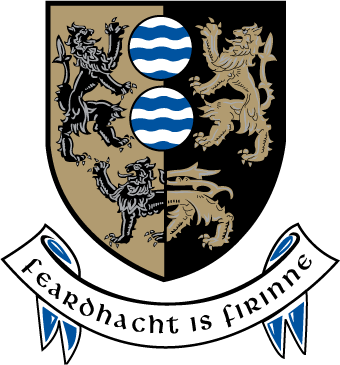 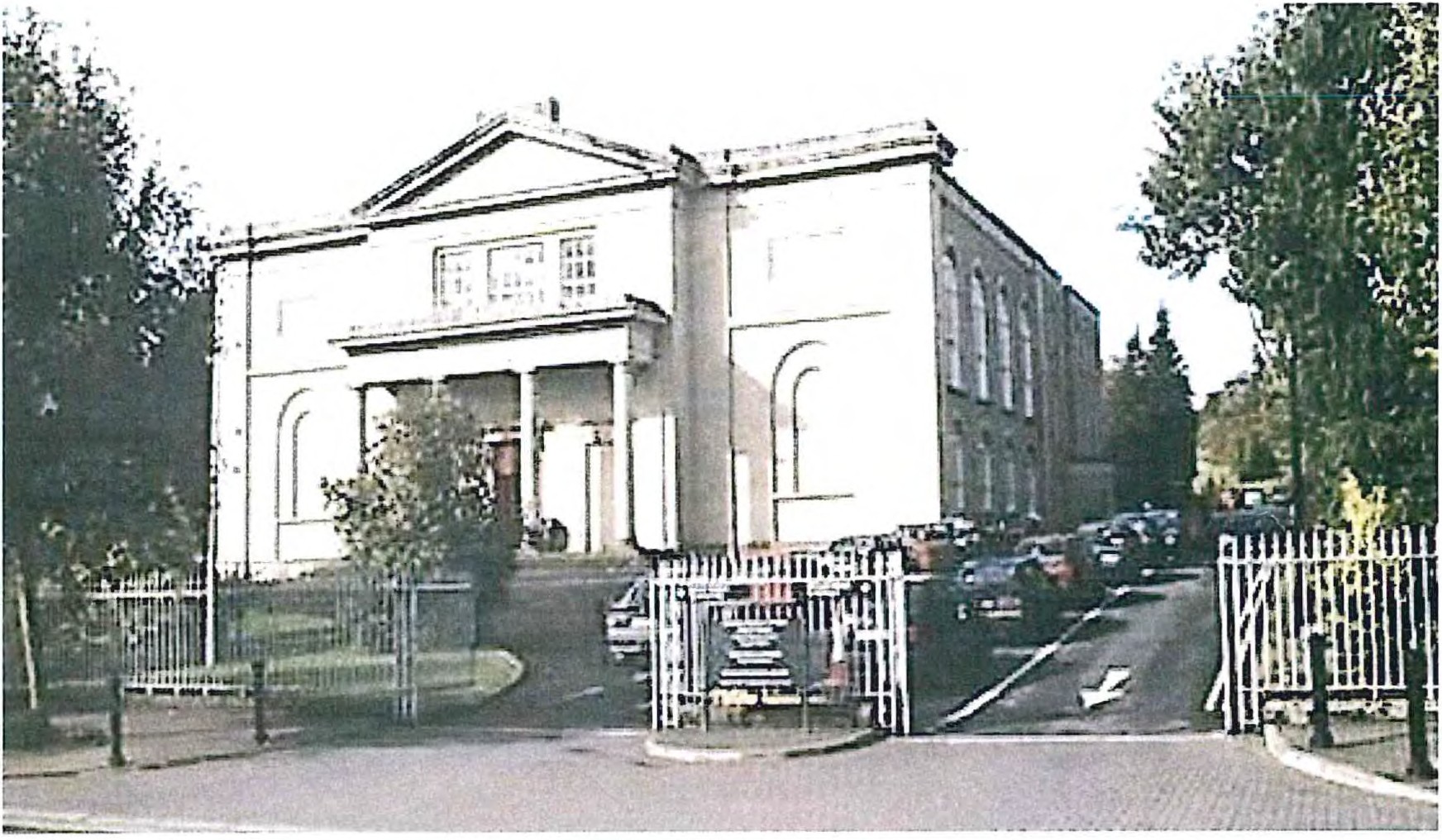 Budget 2016CONTENTSPAGECounty Manager's Report.	3- 11Reports for Division A -H	12- 43Appendices A to D	45 - 48Table A - Calculation of Annual Rate on Valuation	49Summary by  Service DivisionTable B - Expenditure & Income for 2016 & Estimated	50-57Outtum  for 2015Table C - Calculation of Base Year Adjustment for financial year 2016	58Table D - Analysis of Budget 2016 - Income from Goods & Services	59Table E - Analysis of Budget 2016 - Grants & Subsidies	60Table F - Comprises Expenditure & Income by Division to Sub Service LevelHousing & Building Road Transport & Safety Water ServicesDevelopment Management Environmental Services Recreation & AmenityAgriculture, Education, Health & Welfare Miscellaneous Services61-6364-6667-6869-7172-7475-7677-7879-81Appendix 1 - Summary of Central Management Charge	82Appendix 2 - Summary of Local Property Tax Allocation	83Certificate of Adoption	842CHIEF EXEECUTIVE REPORTCou rthouse , Cava n.18th Novem ber 2015Dea r Cathaoirleach and Mem bersIntroductionI enclose, for you r i nformation  and  consideration,  the  draft  budget  of  expend itu re a nd  income  for Cava n County Council for yea r ending 31st Decem ber 2016. The finalisation of the budget was extremely challenging given the  gap  between  desira ble  funding  to  drive  the  development  of  the cou nty, operate m anage and protect  infrast ruct u re  and  provide  services  to  the  commu nity.  Given all these competing demands the  budget  has  been  finalised  after  consideration  of organisational  priorities  and  efficiencies  for  2016.  The  elected  council has  already  made   a decision  in  relation  to  ma inta ining the  current  level  of  Local  Property Tax as  req uired  by statute. I n  accorda nce  with  the  legislation  I have  consulted  with  the  Corporate   Policy  Grou p  i n  the prepa ration  of  the  draft  budget.  I have  also  consulted  the   M u nicipal   Dist rict  Mem bers  by prepa ri ng a draft  budgeta ry pla n  for each  M unicipal  Dist rict  setting out  proposals  for the general m u nicipal  allocation  and  have taken  account of the  m u nicipal  draft budgeta ry pla ns as adopted.Loca l authorities are req uired by law to adopt a budget that is sufficient to meet their proposed expenditu re - total estimated expend it u re m ust be met with total estimated income from commercial rates, local property tax, charges for goods and services, and government grants. I n addition to adopting the budget for the coming yea r, elected  mem bers  m ust  also determine the  an n ual rate on valuation that should be levied on commercial properties. The draft budget  is  based on no increase to the current ann ual rate on  valuation  of  €56.85  which  is  among  the lowest in the country and has remained uncha nged since 2008. Provision has also been made for the ha rmonisation of rates between the former Cava n Town Council area and the county as a whole by reducing  the  base  yea r  adjustment  for  2016  to  14.37. This  harmonisation  further  red uces the council's capacity to generate income. The adoption of this base yea r adjustment  is  also a  reserved  function  of the council.Local Government Reform ProgrammeThe budget begins to address the enhanced economic and comm u nity development role for local authorities which is part of the Local Government Reform Progra m me.  The focus du ri ng 2015 was on structu ral reform th rough the abolition of Town Cou ncils, the establish ment of M u nicipal Districts, f u rther integration of the Local Enterprise Office, development of the Local Comm unity Development Committee (LCDC), the new  Corporate  Policy Grou p, Strategic policy Committee and Pu blic Pa rticipation Network structures. The reform progra m me funda mentally changes the strategic direction, structure, governa nce and role of Local Government and now that  the  structures are in  place the  next  phase  req uires that the cultu re of the organization  be addressed to ensure that the council can deliver its new role as leader of economic and comm u nity development and being at the hea rt of public services locally. This will req uire executive and political leadership at all levels as well as staff development and  engagement  to  a ddress  the necessa ry change in cultu re to deliver this new challenging  role.Economic, Local  and Community Development RoleThe realignment of local government and local development has developed significantly during 2015 and Cavan County Council is well advanced in the preparation of the 6 year Local Economic and   Community	Plan.  A  Strategic	Policy  Committee	with	responsibility for Economic Development and Enterprise has responsibility for the economic element of the plan and the Local	Community		Development	Committee	is	responsible	for	the	development	and implementation of the community element of the Plan. The plan will set the agenda for the economic and community development of the county and will have the democratic mandate of Cavan County Council as it will come before the elected members for final adoption early in 2016. Through the development of a framework for implementation, monitoring,evaluation and review the council will also have an important oversight role in driving the delivery of the plan and in providing leadership to agencies, the business, voluntary and wider community sectors. Financial management of the Social Inclusion Community Activation Programme and the LEADER programme comes within the remit of the Council in 2016 and an amount of €1,956,069 is included in the budget as a contra item that is in both expenditure and income. The actual programme will be managed and delivered by the LCDC in partnership with Breffni Integrated. The LEADER Local Development Strategy is currently being finalised and will set out the main proposals for delivery of the LEADER Programme up to 2020Provision of €100,000 has been made for an economic development fund to enable the Council to provide leadership, resources and financial support to kick-start the implementation of the Local Economic and Community Plan, facilitate the proposed economic forum and deliver actions to promote increased economic, retail, leisure and tourism activity through creating attractive urban areas, business and retail promotion events, marketing activities and "place" branding, digital strategies, a focus on particular advantages or strengths of the county, promotion of innovation through support for networking and a collective voice for business, engaging with research and third level institutions as well as leveraging public and EU funding and resources. Cavan has an extensive network of towns and villages which act as key places around which economic  activities  are  organised.	These  towns  and villages  have a significant social and economic influence on their surrounding hinterland. The fund will also support the establishment of Town Teams throughout the county. The teams will represent all stakeholders including public, private, commercial,community and voluntary. They will have a focus on the needs of the town and will prioritise objectives and agreed  actions.The Council has continued its contribution to non national roads at just over €2.3m and when this is combined with the increased allocation of over €100,000 to meet the operational and maintenance costs of public lighting taken over during 2015 there is an overall increase in non national roads funding of €38,317 compared to 2015. , Appendix D graphically illustrates the Councils contributions to local road maintenance from 1998 to 2016. The discretionary allocation for each Municipal District has been maintained at €50,000 per district.Irish Water recently launched a business plan for "Transforming Water Services in Ireland to 2021" This plan will be challenging to deliver and the Council continues to provide water services on the ground as an agent of Irish Water through a 12 year Service Level Agreement (subject to performance).During 2015 the Council continued to provide a full range of services that are vital to the functioning of the County. The cumulative effect of the continuous budget reductions in recent years is putting pressure on the Council's ability to continue delivering basic services and community supports.  These services and supports play a very important role in   promoting andenabling the development of County Cavan and it is essential that they are not eroded any further and that funding is available in the future to promote development. The initial allocation of €100,000 for economic development in 2016 is insufficient to deliver the economic development role now required and it will need to be supplemented from Council reserves, future increases in income as well as EU, LEADER, Peace and other funding streams.Every attempt has been made to minimise any necessary reduction in services and to maximise discretionary sources of income as in the past. The current funding model for Local Government limits the capacity to increase income for counties like Cavan who are net beneficiaries from the equalisation fund and during 2016 the Council will need to develop a long term financial strategy for increasing income to provide quality services to our communities and further developing the economic social,environmental & cultural life of our county.Strong progress has already been made on reducing costs and enhancing productivity in the Council. Since the embargo on recruitment in 2008 staff numbers have been reduced significantly and the commitment of staff to maintaining and ever improving the level of service to our customers has to be acknowledged. This is being achieved despite the reduction in staff numbers and a major reduction in payment of overtime and allowances. The Council is expected to deliver more with less and is committed to supporting staff in the continuous development of their skills and competencies to enable them to meet the ever changing demands placed upon them.Context.2015 was yet another very productive year for Cavan County Council and the following is a synopsis of some of the highlights for the year:Construction of 6 housing units at Mullagh with a further 15 no units acquired at various locations.Completed energy retrofit works on 480 housing units, 10 long term voids and a further 19 in progressThe N55 Corduff to South of Killydoon Scheme progressed further during 2015.Planning and design work progressed on the the N3 Virginia Main Street Scheme and the improvement of the N87/L1037 Junction in Bawnboy. These schemes will continue into 2016Progression of  Phase 2 the Cavan town and Environs Walking and Cycling Strategy.o The draft performance results of the EPA's study "Local Authority Environment Performance Report" indicate that Cavan County Council ranked in the top group and classified as High Performance(i		The  Environment section  undertook  lake and industrial discharge   monitoring for Monaghan County Council as part of our shared services approach(i	Completion of remediation works at Kingscourt & Cootehill Historic Landfills.e	21 Cavan Schools received new green flags from An Taisce in May.e Increase in environmental awareness & waste prevention campaigns and supporting community cleanups and litter management initiatives .Development of Cavan Golden WayCuilcagh Feasibility Study for the Provision of a Walking Trail has being carried out in 2015 and will be further  developed in 2016.Contract  awarded for  a  Public Realm study at Abbeylands, Cavan Town.a	Significant   work   was   undertaken   throughout   2015   on   the   development  of a  Local Economic  and Community Plan for Cavan.The delivery of the SICAP  programmeTaste of Cavan 2015 attracted 120 exhibition stands from all over the Country and as far away as Cork and Belfast. 38,500 people attended the event over the two days and it was estimated that the event was worth over €1.5m to the local  economy.e In 2015, the Social Inclusion Unit progressed several different areas of work and  developed new projects. Under the County Age Friendly Strategy, various actions were delivered. A total of 25 businesses within Cavan Town are now Age Friendly.a The library service's operational theme for 2015 was 'Focus on Folklore' and the main commemorative historical event this year featured Cavan and the American Civil WarQ The decade of commemoration continues with Cavan County Council putting major plans in place to celebrate the 100th  anniversary of Easter 1916.a Cavan County Museum continued to grow its visitor numbers and won the Winner  of the  Anglo Celt's Gold Tourism Awards 2015 and Chambers Ireland - Excellence in Local Government  Awards  2015 for  Heritage  and  Built EnvironmentQ	County  Cavan  was  successful  in  being  included  in  Failte  Ireland's new proposition 'Ireland's Ancient East'.Waterways Ireland have designated the Shannon - Erne Waterway a 'Blueway' and it will be officially opened early  2016.Successful culmination of four co"mmunity projects with the Building Peace through the Arts at Bailieborough, Cootehill,Redhills and Ballyconnell.11 Commissioned new music for Cavan Sinfonia Orchestra. The successful composer was Elaine Agnew and the new music will be performed at Ramor Theatre on 12 December 2015 and in Wexford  in February 2016.s		Cavan County Council Arts office won the Public Sector Magazine Award for Providing Services to the Arts.Ireland's Best Young Entrepreneur (IBYE) competition is an integral part of the Governments  Action  Plan  for  Jobs  and  and  is supported  by the  Department  of Jobs,Enterprise and Innovation through the 31 Local Enterprise Offices around  the  country. Thirty four  applications across three categories were  submitted  in County Cavan.'- Cavan Business Women's Club is an initiative of LEO Cavan is now in its third year, has achieved great success in promoting and supporting business women in County Cavan.9 The Bord Bia & Supervalu Food Academy Start Programme, facilitated by the Local Enterprise Offices across the country, was run by LEO Cavan between March and June 2015, with four local Cavan food producers successfully completing the programme and being accepted for trial in Supervalu stores in the region.a Thirty one businesses related training programmes were run by LEO Cavan, attended by over four  hundred participants.(J	The official launch of the PLATO EBR Business Network in County Cavan. This event was hosted jointly with LEO Monaghan and marked a number of events taking place in the region as part of the Start up Gathering North East week .o		We commenced an ICT project to provide free Wi-Fi on the main public streets  of Cavan Town.Information seminar on public sector procurement for sole traders and small to medium sized businesses organised by the Procurement Office in partnership with the Local Enterprise OfficeA continuing programme of fire prevention and media campaigns were carried out to improve fire safety of buildings throughout the County and the education of the public in fire prevention including school visits.Major Capital investment works by Irish Water are ongoing at Cavan Waste Water Treatment Plant and surrounding Sewerage networks with an overall contract value in excess of €23 million. These works will be completed end of 2015 and will ensure thestrategic infrastructure is in place for the future development of Cavan Town and Environs with an increased capacity for a population equivalent of 30,000.Irish Water commenced works on Kingscourt Water Supply Scheme Contract 2 Rising Mains and tender documents issued at end of September 2015 for Kingscourt Contract 3 New Treatment Plant Irish Water.Irish Water completed upgrade of Knockataggert Water Treatment Plant in 2015  ensuring the sustainability of Cavan Town Water Supply for future generations with an increased capacity of over 30%.The  draft  budget  provides  for  total  expenditure   of  €56,204,518  (Appendix  A),  income     of€33,426,831 resulting in net expenditure of €22,777,687 the net expenditure is financed by the Local Property Tax General Purposes Grant of €8,458,415, pension related deduction of €990,560 and rates income of €13,328, 712. The total income required to meet this expenditure is derived from the following sources (Appendix B):(al Government Grants(bl Irish WaterService Level Agreement	€4,216,089(cl  Monies raised from own resourcesTotal (a) + (b) + (c)	€56,204,518Road Grant expenditure and income of €10,153,006 represents the amount of road grants allocated for 2015. In the same way as last year the road grant expenditure and income figure will be adjusted when we receive notification of our road grants for 2016 and the roadwork's scheme will be prepared and placed before you for consideration.The Councils Local Property Tax allocation for 2016 is €8,458,415 this is similar to allocation received in 2015 and also in 2014. The budget for operating water services function under Service Level Agreement with Irish Water has not been finalised for 2016 and budget reflects estimated expenditure for provision of water services function with a corresponding income figure. The impact of reduction in global valuations following issue of certificate from the Valuation Office on 5th November 2015 is a reduction in Rates income of €227,054.22 comparedto global valuations in force prior to that date ,the Council had provided for an initial adjustment of €101,947.64 for this reduction in rates  income and it has now included grant income of€125,106.58 in respect of balance of shortfall .The total  estimated  income  provided for  in the  draft  budget, exclusive  of  rates, amounts   to€42,875,806 leaving a balance of €13, 328,712 to be raised by way of rates on industrial and commercial   property.The effective valuation for rating purposes amounts to €227, 560, the former Cavan Town Council area represents €27,274 of this total valuation . The annual rate on valuation proposed is €56.85 which is the same as 2015 and means that there has been no increase in the annual  rate  on valuation since 2008 in former County Council area. In relation to the former Cavan Town Council area there will be an additional  levy of €14.37  applicable  for  2016  resulting in a total  annual  rate  in valuation for former Cavan Town Council area  of €71.22. The  Local Government  Reform Act 2014 Section 29 provides for the harmonisation  of  commercial  rates  between  former  Town  Council rating authorities and  the  newly  amalgamated  counties  forming  the  new  rating  authorities . In order to ease the transition for ratepayers to a standardised rate while avoiding a negative impact  on  overall  local authority  revenue the  harmonisation  of rates will take  place over a maximum of ten years where the value of the adjustment is less than or equal to  20.  An adjustment mechanism is provided to phase in increases and decreases  and  is to be known as  Base Year Adjustment, in the former  Cavan Town Councils area the base year  adjustment  in 2016 is €14.37 as outlined above. The annual rate on valuation  adopted for  2015  cannot be increased until the Base Year Adjustment that applies in former Cavan Town Council area has  been  eliminated. The last year that the Base Year Adjustment can apply  is 2024 however the members  can decide to eliminate  Base Year Adjustment  earlier than  2024.The proposed annual rate on valuation is based on the challenges faced by business but balanced against the need to provide services which are essential for business to thrive. In respect of rated properties in the county excluding the former Town Council area the following is noteworthy:-25.83 % have valuations of €12.70 or less53.26% % have valuations of €25.39 or  less67.68% have valuations of €39.36 or lessIt is important to note that annual rate on valuation for 2015 of €56.85 in respect of Cavan County Council was the fourth lowest of twenty seven local authorities in the country where a valuation revision had not taken place - see Appendix C ,this is €9.11 less than average annual rate on valuation of €65.96   for 2015 in respect of these twenty seven local authorities.I also set out here under an analysis of valuations  in former  Cavan Town Council  area14.25% have valuations of €12.70 or less39.95 % have valuations of €25.39 or  less56.78% have valuations of €39.36 or lessThe amounts provided in the draft budget are sufficient to maintain essential services and the existing level of services generally. The following pages set out in detail the Council's proposals for expenditure and income and review of our operations generally under each Division. In addition, as requested by you, the main features of the draft budget are graphically illustrated.ConclusionThe Corporate Pla n adopted last yea r  set  out the  strategic objectives  for  Cava n  Cou nty Cou ncil and the Local Economic and Comm unity Pla n will set out a six year development strategy for the development of County Cava n. The  challenge  is  to  ma ke  these  strategies  deliver,  by  putting  plans, policies and services in place to enable the generation of business and jobs  i n  the  loca l economy, to engage wit h our citizens and improve their quality of  life  and  to  work  i n collaboration with other bodies and  agencies. These  challenges  can  be  met  by  placing  Cavan  Co. Co. at the heart of pu blic services  through  developing  a  well  led  competent  organization  with  a com mon  sense  of  purpose   among  elected  members,  staff  and  the  community.I have just recently commenced as Chief Executive with Cavan Co. Co and wish to record my appreciation and than ks to you, Cathaoirleach, to the Corporate Policy Group  in  pa rticula r and  to  each member of Cavan County Council,  for  your  support  and  co-operation.  I  would  also  like  to than k interim  Chief  Executive  Ger  Fin n for all  his help  and  assista nce.   The budget is a reflection  of  the  ongoing  pa rtnership  between  elected  mem bers  and  the  executive.   The  input  of  Directqr of Services Joe Mcloughlin and Eoin Doyle and other Senior County Cou ncil staff in to the budget process  has  been  most  effective  and  will feed  in  the  compilation  of  business  plans  early in  2016. I would also like to record my general appreciation of the  assistance  and  co-operation  of  other members of staff, for the  man ner  in  which. they  have  performed  and their  futu re  role  in  delivery on  the  ma ny  measu res  provided  for  in  this document.The detailed draft budget which you have before you was prepa red by M r. Des Magui re, Head of Finance, and I would like to again pay tribute to the very efficient, loyal and diligent manner in which he has carried out his work particu larly in achieving a bala nced budget while preserving services in this challenging yea r.I   recommend   this  Budget  for  adoption.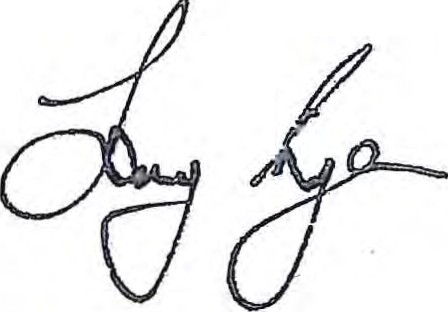 Tommy IRyanChief Executive18th November 2015Division A Housing & BuildingHOUSING CONSTRUCTIONThe 2015 Capital Allocation for Housing Construction was allocated as follows:Total	€   3,713,095€1.78 million has been announced to provide 14 new social housing units in Butlersbridge and Ballyhaise. Discussions regarding details of schemes are ongoing with the DEHLG and construction is due to commence in 2016.SOCIAL HOUSING:The following works were carried out in 2015 under the SHIP ProgrammeConstruction of 6 no. units at Rosehill,Mullagh.Acquisition of 15 no units in various locationsENERGY RETROFIT PROGRAMMEIn 2015 energy upgrade works were completed on 480 no. units at various locations throughout the county under this scheme.  The scheme included for the following works;Attic and Wall InsulationDraught ProofingBER CertificationVOIDSWorks have been completed on 10 units and work is in progress on a further  19 units.VOLUNTARY  HOUSING:Under the Voluntary Housing €901,798 was allocated for the provision .of 14 units in Cavan Town. Negotiations are ongoing with the relevant Voluntary Bodies and DEHLG.HOUSING REPORTThe overall council's housing stock at 11th November 2015 is comprised as follows:11.ocal Authority Housing Units	1990ta	Scheme of Improvement	28The number of dwellings allocated to date in 2015 to eligible applicants was 131.The current Housing Need identifies 1177 applicants as being in need of housing.SCHEME OF IMPROVEMENTS IN LIEU OF REHOUSING AND  EXTENSIONS TO 11.0CAL AUTHORITY DWELLINGSThis scheme provides for improvement works to private houses of eligible applicants together with extensions to Local Authority dwellings. To date 1no. project has been completed under the Extensions to Local Authority Houses and a further project is about to commence.RAS - RENTAL ACCOMMODATION SCHEMEThe Rental Accommodati on Scheme (RAS) provides housing for long-term rent supplement recipients {18 months plus) through the sourcing by the housing authority of accommodation from the private rented market or through other social housing measures. The Council leases the property directly from the landlord and the tenants pay their rent contribution to the Council. The Scheme makes provision for the recoupment of the remaining cost of the lease from the Department of the Environment, Community and Local Government.The number of cases who joined RAS to date in 2015 is 61 of these 49 were housed in private rented accommodation and 12 in Voluntary Housing accomodation.Currently  there  are  64  RAS tenants  accommodated  in voluntary  housing and 499  in privaterented accommodationESTATE  MANAG EMENTCava n Cou nty Cou ncil employs a Housing Lia ison Officer (H LO) to work full time with tena nts, i n the  loca l  authority  estates  across the county.The role of the H LO is to:"' Deliver pre-tena ncy tra ining to a ll new tena nts e To assist new tenants at the time of moving i n e To set u p and support residents grou psG To provide details of Estate Enhancement Grant SchemesTo organise the an n ua l Estate Awa rds Ceremoniesa  To investigate breaches of tena ncyThe Council has developed close lin ks wit h its tena nts, by being accessible and supportive to residents and the wider comm u nity. I n 2015 a tota l of  40 pre tena ncy training  sessions were  held, 163 tena nts attended and received pre - tenancy tra ining. When new tena nts get their  key, they  are welcomed,  have the conditions of their tena ncy  agreement  explained  to them  and  they a re given  i nformation  on  how to get involved  with  their local residents' group.Participation and InclusionTenants are encouraged to play a f ull pa rt in the life of their commu nity and to work actively with the Council, to assist in the ma nagement of their estates. By working in  pa rtnership,  the estate  grou ps and the Cou ncil prod uce an an n ua l estate enha ncement pla n. Its pu rpose is to improve and mainta i n the appea ra nce of streets and estates. It also aims to allow neigh bou rs to be included, to work toget her  and to pa rticipate  in  developing  any pla ns for their street.Estate Enha ncementEstate En ha ncement proposa ls are taken every yea r from the residents of the loca l authority estates. The proposa ls are developed entirely by the street groups themselves and once approved, receive grant fund ing from the Housing Depa rtment.ESTATE GRANT AND AWARDS SCHEMEAn Estate Grant and Awards Scheme was introduced by the Housing Department in 2008 and a total of 77 Local Authority Estates participated in 2015. This showed an increase in the number of street groups participating from the previous year and interest in the scheme continues to grow.TRAVELLER  ACCOMMODATI ON PROGRAMMEThe Local Traveller Consultative Committee consists of elected members, traveller representatives, and County Council officials. A five year programme has been adopted through consultation with the traveller representatives. 46 families are to be accommodated over the 5 year period 2014-2018. The programme is on target with 10 no. families having been accommodated  in 2014 and 7 no. to date in 2015.PRIVATE RENTED DWELLINGSThe Residential Tenancies Act 2004 provided, with effect from 1st September, 2004, for the registration by landlords of the tenancy of a dwelling with the Private Residential Tenancies Board (PRTB). The local authority continues to be responsible for the enforcement of the standards. The total number of inspections carried out  to 30/09/2015 is 429HOUSING AID FOR OLDER PEOPLEThe maximum grant payable under this scheme, €8,000 or 95% of the cost of the works will be available to those with gross annual household incomes of less than €30,000,tapering to 30% for those with incomes of between €50,001 and  €60,000The number of grants paid to date in 2015 was 57.HOUSING ADAPTATION GRANT SCHEME FOR PEOPLE WITH A DISABILITYThe maximum grant under the Housing Adaptation Grant Scheme for People with a Disability as set out in Departmental guidelines is €30,000 or 95% of the cost of the work and is available to applicants, whose gross household income is less than €30,000,tapering to 30% for those with incomes between €50,001 and €60,000. Due to the high level of applications for grants under this scheme the Council at it's meeting on 20th April 2009 amended its policy and set a reduced limit on the maximum grant payable by the Council under this scheme to €19,600 together witha fixed level of grant in respect of specific adaptation works. The number of grants paid to date in 2015 was 26.MOBILITY AIDS HOUSING GRANTThe maximum grant aid for the Mobility Aids Grant Scheme is €6,000 or 100% of the cost of the work, whichever  is lesser. The number of Mobility Aids Grants paid to date in 2015 is  33.The total expenditure incurred to date on all three housing grants in 2015 is  €870,150HOUSING MAINTENANCEA sum of €570,000 is included in the budget for housing maintenance. This funding will be used to  undertake;Ordinary maintenance@	Planned maintenancei.	Pre letting repairsDivision B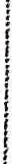 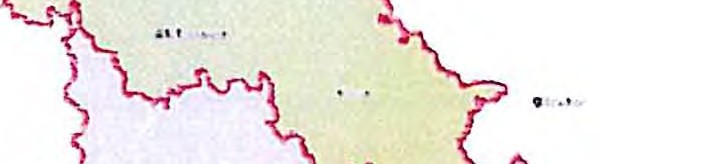 ROAD TRANSPORTATION AND SAFETYCAVAN ROAD NETWORKThe tota l estimated value of the road network in the County is over €1.lbillion, with the Regiona l and Loca l Road network accounting for €1 billion of this total. There are a tota l n umber of 779 road  bridges  (span greater tha n  2  metres)  in the county.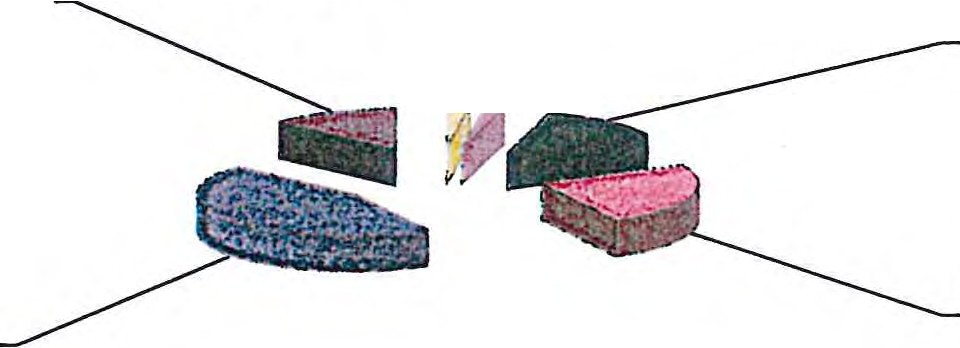 The tota l length of pu blic roadway in County Cava n is 2,998 km.ROAD CLASSIFICATIONNATIONAL PRIMARY (NP)The National Primary road network consists of the N3 and N16. The N3 is the Dublin/Enniskillen/Ballyshannon Road; the N16 is the Sligo/Enniskillen Road.ai On the N3 Butlersbridge Belturbet Scheme works continued in  relation  to  accommodation works for landowners.The arbitration process to deal with contractual disputes that arose on the main construction contract also commenced.The expenditure on this scheme is €2,000,000 in 2015.NATIONAL SECONDARY (NS)The National Secondary network consists of the N54  Cavan/Monaghan  road  between Butlersbridge and the County Boundary at Leggykelly, the N55 Cavan/Athlone road and the N87 from  Staghall  Roundabout,  Belturbet  to the  Border  at Swanlinbar.On the NSS Dundavan Mullaghoran Scheme works continued in relation to minor accommodation works for landowners and some additional road safety improvement works.The allocation for this scheme in 2015 is €225,000.The NSS Corduff to South of Killydoon Scheme progressed further during 2015. Route Selection and Part 8 Planning was completed on Phase 1(Garrymore to Potahee) and Phase 2 (Corduff to Ballytrust).The Compulsory Purchase Order (CPO) for Phases 1 and 2 was confirmed by Cavan County  Council and detailed  design commenced.The allocation for this scheme in 2015 is €250,000.NATIONAL ROAD MAINTENANCEThe following HD 28 Pavement Renewals 2.015 & Minor Pavement Improvement Works were completed  in 2015, including:61	Resurfacing 4km of the N3 National Primary Road at Drummanbane  and   Drummallaght.ii	Resurfacing 1.4km of the N3 National Primary Road at Edenburt and Lisduffa	Resurfacing 1.6km of the N3 National Primary Road at Deerpark and BallaghaneaIii	Mechanical Abrasion/Water Jetting of 5 No. Sites on the N3 and N55.The va lue of these  works  is €1,381,000.NATIONAL ROAD SAFETY SCHEMESPlanning and design work progressed on the the N3 Virginia Main Street Scheme and the improvement of the N87/L1037 Junction in Bawnboy.These schemes will continue into 2016 with a total value of €520,000NATIONAL ROAD BRIDGESPlanning and design work was completed on ten national road bridges in the County; Beaghy Bridge, Billis Bridge and Virginia Bridge on the N3 and Cranaghan Bridge, Doon Bridge, Derryginny Bridge, Killycrin Bridge, Borim Bridge, Cladagh Bridge and Drumconra Bridge on the N87. It is hoped that construction will commence in 2016.NON NATIONAL ROADS - REGIONAL AND LOCAL ROADSNon National Road - Grant funding from the Department of Transport administered through the National Roads Authority. A significant part of the regional road network has been restored under the 10-year road restoration programme. These improvement works have generally consisted of a macadam overlay followed by surface dressing.Under the 2013-2016 Multi Annual Road Works Programme major improvements have been carried out to the local road network. The improvement works to the pavement  generally consists of a granular overlay and surface dressing.The Local and Regional Road Allocation in 2015 was €9,419,627 a 5% increase on our 2014 Allocation.Cavan County Council allocated €2,900,000 of its own resources to the Road Budget in 2015.e	€1,912,606 was used for Maintenance worksa	€4,435, 558 was allocated for Improvement works.€188,400 was assigned to 7 No. Low Cost Safety Schemes for 2015. These schemes are located in Ballyhaise, Crosserlough, Maghera, Mullagh, Sallaghan, Bailieborough and the Virginia Bailieborough Road.a €395,000 was assigned to Remedial  works  were  completed  on  a  number of  bridges  in 2015; Ballanacargy Bridge, Claudia Bridge, Cullies Bridge, Killinkere Bridge, Vicars Bridge, Bellahillan Bridge, Beehive Bridge, Edergole Bridge and the River Wall at Latsey  Bridge.Other Non National allocations are referred to elsewhere under Programme Group 2.COMM UNITY INVOLVEMENT SCHEMESIn 2015, 3 Community Involvement Schemes were funded out of the council's Restoration Improvement  Grant, totalling €56,000.These schemes were located at(j	Cordevlis, Billisca		Raheg,Ballyhaise Drumhirk,  StradonePUBLIC LIGHTINGCavan County Council provides and maintains Public Lighting to a total of 29 towns and villages. Throughout the year the Council has upgraded sections of the lighting infrastructure within each of the three Municipal Districts, including the use of LED technology which reduces the energy and maintenance costs.The Council has taken responsibility for the maintenance and operation of public lighting in 27 housing estates in 2015.SSE Airtricity Utility Solutions Ltd is the Council's Maintenance Contractor for public lighting and Energia provide the supply of unmetered electricity.WINTER  MAINTENANCECavan County Council treats a designated 530km of the Road network as part of it Winter Maintenance Service. A Severe Weather Plan and a map of the salting routes are posted on the Council's Website for public viewing. The National Road Network is prioritised. Winter Maintenance is carried out as a pre-treatment on the basis of forecast conditions.The Council has invested in new Winter Maintenance equipment, including new large salt spreaders, which pre-wets the salt with brine, for faster de-icing action and more effective treatment allowing for cost savings in the volume of salt applied.Although there were no major Severe Weather Events over the 2014/2015 Winter Season, there were a total of 70 treatment  runs carried out.OTHER SOURCES OF FUNDING 2015Smarter Travel - Following the successful funding application by the Road Design Office in late 2013 for the 2014/2016 Active Travel Towns funding stream, Cavan County Council secured an allocation of €500,000 for the partial implementation of Phase 2 the Cavan town and Environs Walking and Cycling Strategy.On expenditure on this project was €109,763 in 2015.Division C Water   ServicesJ[R.[SH WATERThe formation of Irish Water in 2014 has transformed the delivery of Water Services in Ireland  both at a national and local level. The transformation of the delivery of Water Services has posed challenges for Cavan County Council and will continue to pose challenges over the coming years with the introduction  of new work practices, protocols and systems.  Transfer of functions in  respect of water services from Cavan County Council to Irish Water took place on  1st January   2014. Cavan County Council will continue to work in a collaborative manner with Irish Water  under  the  12 year  Service Level Agreement.	While the Rural Water element will remain the responsibility  of Cavan County Council, Irish Water in conjunction with Cavan County Council   are currently finalising the  Capital and Revenue Budget for Water Services for 2016.  We are  almost two years into the transformation and we will continue to work together in order to ensure the delivery of sustainable water   and wastewater  services in the   future.GROUP WATER SCHEMES:Cavan County Council is responsible for administration of grants for Group Water and Sewerage Schemes under the Rural Water Programme in Cavan. The remedial works carried out under the Rural  Water   Programme   continued  to  grow  in  2015   with   an  initial   allocated  budget   of€505, 100.00 provided to the schemes in Cavan. The spirit of partnership between the various stakeholders in Rural Water which has been fostered under the stewardship of Cavan County Council continued to reap dividends.New/Upgrade:The Rural Water Programme in Cavan continued to extend and improve the existing network in order to maximise the numbers of people obtaining a water supply to EU drinking regulations in 2015. The overall spend in 2015 on this measure will be €300,000.00 The works involved a mixture of bulk meter replacements allied to upgrade of telemetry systems and replacement of deficient critical mains to assist in Water Conservation measures.An extra allocation has recently been received from the Department and is currently being processed.Group Sewerage Schemes:An approved allocation of €234,000.00 was allocated to Stradone Group Sewerage Scheme in 2015. Substantial works have been completed to date on the scheme.Revised Subsidy Arrangements:There are now two types of subsidy set out as follows. Subsidy A relates to the general operational and management costs incurred in the operation of a group scheme. Subsidy B relates to the Operation and Maintenance costs associated with the "bona fide" Design/Build/Operate  contracts  for  schemes  that  have their own treatment  plants. There areamend ments to the processi ng of Adva nce payments set out i n the explanatory memora nd u m d istributed  to  the  group schemes.The im proved rates again demonst rate the commitment of the Depa rtment of the Envi ronment, Heritage and Local Govern ment to the R u ral Water Progra m me and to the work that is ongoing th roughout the country and is a direct result of the pa rtnership approach taken by the grou p schemes, the National  Federation  of G rou p Water Schemes, the Loca l Authorities and theDepa rtment in the delivery of pota ble water.GRANT FOR THE PROVISION OR NECESSARY IMPROVEMENT OF AN INDIVIDUAL WATER SUPPLY TO A HOUSE:Under this scheme a grant of 75% of the cost of the work (subject to a maxim u m of €2,031.58) is ava ila ble to qualifying applica nts to im prove their water supply. The main qua lifyi ng criteria are that the dwelling is over 7 yea rs old, is the perma nent residence of the applica nt and is not in a position to be supplied from a Group Water Scheme or a  Public Scheme.  A total  of €18,527 in grant aid has been  paid  out in the current yea r up to Novem ber   2015.Capital Replacement  Costs -Group Water Schemes:The DECLG  introd uced  gra nt aid fu nd ing for Capita l Replacement  Costs for a ll schemes that were i n  a Bona  Fide  O & M  contract  i n  early 2013. The scheme allows for grant aid of 85% of allapproved  costs per scheme and recou pment  is paid to the Council on an ad hoc  basis.To date this yea r Cavan County Council has approved Ca pita l Replacement fu nding expenditu re for all of the schemes i n the West and South West Cava n DBO bundles plus An nagh GWS with work  due to commence  on  the schemes  in the  East  Cava n  bu nd le  shortly.A total of €581,671.00 gra nt aid has been passed on to the schemes i n 2015.Source Protection Grant Aid -Group Water Schemes:Du ring 2013 the DECLG introduced grant aid towa rds the carrying out of preliminary work identifying what will be req uired to provide an adequate source protection strategy for each group  scheme.A total of €25,500.00 grant aid was passed on to 8 qualifyi ng schemes in Cava n in 2014 with the remaining  two  schemes  being  allocated  €5,100.00 in  2015 to complete the progra m me.Division D Development  Incentives & ControlCounty Development  PlanA new Cavan County Development Plan 2014-2020 which includes plans for all the towns and villages of the County and the Cavan Town and Environs Development Plan 2014-2020 were both adopted in May 2014. These were accompanied by a Screening for Appropriate Assessment and a Strategic Environmental Assessment. Actions arising from the plans are currently being undertaken by the Planning Department and include a Floodrisk Assessment and Retail Strategy which are due to be completed and adopted in 2016. The 2 year review on the progress achieved in securing the objectives of the development plans will be submitted to elected members in mid 2016.Planning and Development Contribution Scheme.The Planning and Development Contribution Scheme was last reviewed by the Council in 2013 and is due for review in early 2016. Under the scheme the Planning Authority may,  when granting a planning permission under Section 34 of the Planning and Development Act include a condition that requires payment of a contribution as set out in the  scheme.  Financial Receipts under the 2013 scheme are attributed towards the provision of certain  classed  of  public expenditure  and  facilities  benefiting the  County  apportioned  as follows:Changes with the introduction of Irish Water means all planning permissions granted from 1st January 2014 will be levied where applicable for Development Contributions, less the Water and Wastewater element (i.e. 28% in Cavan County Council). In lieu a connection charge will be levied on the applicant by Irish Water, where applicable.It is estimated that €600,000 will be received by Cavan County Council in development contributions in 2016. The financial system P.D.C. (Planning Development Contributions) continues to be used to monitor outstanding contributions on a customer basis which enables the planning authority to track contributions more easily and to provide a more accurate picture of commencements and any monies outstanding. Customers can avail of standing order facilities and phased payments when paying development contributions. All grants of permission which do not have a Commencement Notice continue to be checked to see whether or not they were commenced and invoiced accordingly.Development Control.During 2015, approximately 500 new planning applications and applications for extnsion of time were received in the Planning Department. This is a slight increase on 2013 and 2014 numbers. It is expected that planning applications will increase in 2016.Development Compliance will endeavour to ensure that developments are carried out in accordance with planning permission. The development compliance section will be working with developers to ensure satisfactory completion of housing estates and will follow guidance issued from central government  in this regard.Building Control section will continue to regularly monitor and inspect developments to ensure that buildings are constructed in accordance with Building Regulations. The Energy Efficiency of buildings (BER Certificates) and Disability Access Certification of all buildings other than dwellings have placed a renewed emphasis on the various sections of the Building Regulations.The 15       of March 2014, saw the introduction of the Building Control (Amendment) Regulations2013. These Regulations will greatly increase the level of Building Control Inspection and Certification throughout the country. These regulations have resulted in a substantial increase of duties for Building Control Authorities. Building Control authorities are now acting as advisors  for agents using the BCMS system. The DOELG will not answer queries from users or agents and only offer assistance to Local Authority building control officers. This means that al! user queries on the BCMS must contact us for assistance. Presently the system is new and the agents are unfamiliar with it, this results in a substantial level of queries and man hours responding to  them.To date Cavan County Council have received 150 commencement notices under the new  onlineBCMS System. We are averaging one agent query every working day.Unfinished  housing estatesThe annual survey of unfinished estates carried out by Cavan County Council and Department of Environment, Community and Local Government was completed in July 2014 and this resulted in a reduction in the number of unfinished estates in the county, from 61 estates in 2013 to 51 estates in 2014. This figure is now further reduced down to 33 in the 2015 survey. The 2015 reduction represents a 33% decrease which surpasses the Department's requirements of 25% reduction.The 6 schemes allocated funds under the Public Safety Initiative Funding {PSI) from the Department of Environment, Community and Local Government in 2014 are complete.The 6 additional schemes allocated funding under the Special Resolution Fund (SRF) are now 90% complete and works should be completed by the end of November 2015. The County Council are continuing to work with Developers, Bondholders and the Department of the Environment, Heritage and Local Government to bring unfinished housing estates to an acceptable standard.Derelict SitesThere are currently 36 sites on the Derelict Sites Register.Community and EnterpriseThe Community and Enterprise Department facilitates and supports economic development, community development and social inclusion within the County. The allocation for the Department including service support costs in 2016 is € 3,155,307   with a projected income   of€2,295,915A provision of €30,000 is set aside for the successful Community Grants Scheme Initiative and a further € 21,000 has been allocated in respect of Festival Grants, these grants are to be divided equally between the three  Municipal Districts.LOCAL  COMMU NITY  DEVELOPMENT COMMITTEEin 2014, a new interagency committee was formed in Cavan as part of a process of Locai Government Reform. The Local Community Development Committee, or LCDC, is a 17 member committee made up of both statutory and non-statutory representatives. It replaces the County Development Board [COB] which was in existence since the year 2000.LCDCs are being set up in every local authority area. Their main task is to develop and implement a six year local economic and community plan.These plans will facilitate the emerging economic and local development role of Local Government and bring about better alignment of the work of Local Development Companies with that of the Local Authority and other providers of social, community and economic development, thereby achieving better returns for the communities they  serve.Significant work was undertaken throughout 2015 on the development of a Local Economic and Community Plan for Cavan. Public consultations were held throughout the county, along with engagement with statutory agencies and facilitated sessions for community groups, business interests and other stakeholders.The draft Local Economic & Community Plan will be adopted early in 2016 and will provide the strategic framework guiding local economic and community development in County Cavan for the next six years. The plan's vision is "That Cavan 2021 will be a place that we can be proud of; a place where people can have a good quality of life; a better place to live, to work and to enjoy".SOCIAL INCLUSION  AND  COMMU NITY ACTIVATION PROGRAMMEThe SICAP programme aims to tackle poverty and social exclusion through local engagement and partnership between disadvantaged individuals, community organisations and public sector agencies.The Programme  has three goals:o To support and resource disadvantaged communities and marginalised target groups to engage with relevant local and national stakeholders in identifying and addressing social exclusion  and equality issues;(i To support individuals and marginalised target groups experiencing educational disadvantage so they can participate fully, engage with and progress through life-long learning opportunities through the use of community development approaches;GI To engage with marginalised target groups/individuals and residents of disadvantaged communities who are unemployed but who do not fall within mainstream employment service provision, or who are referred to SICAP, to move them closer to the labour market and improve work readiness, and support them in accessing employment and self-employment and creating social enterprise opportunities.The SiCAP programme in Cavan is being delivered by Breffni Integrated on behalf of the LCDC who are the contracting Authority. The Budget for 2015 was €556, 338 and the programme is being successful delivered by Breffni Integrated and implementation is monitored on an ongoing basis by the Community and Enterprise Department.TASTE OF CAVAN 2015The Taste of Cavan took place on 7th & 8th August 2015 in Cavan Equestrian Centre and was officially opened by Chef Neven Maguire. There were over 120 exhibition stands from all over the Country and as far away as Cork and Belfast. There was a Craft Beer Section and a vast array of children's entertainment. 38,500 people attended the event over the two days and it was a wonderful opportunity for producers to showcase their products and gave members of the public the opportunity to taste the best produce available in the County. It was estimated that the event was worth over €1.5m to the local economy.COMMUNITY GRANTS  SCHEMEThe community grants scheme aims to encourage organisations and groups to implement projects which will enhance the quality of life for local citizens. The purpose of the scheme is to provide low level support to projects which may not receive funding from other sources and is  to a  maximum of €1,000.The generation of increased economic and social activity from community grant funded projects enhances greater self sustainability in the local area. 82 Community Groups were funded through this Scheme in 2015.CATHAOIRLEACH'S AWARDS  2015The Cathaoirleach's Awards gives due recognition to those in County Cavan who, through participating in unpaid Community & Voluntary activities, have had a significant impact on the quality of life of their communities. It is delivered by the Community and Enterprise Section in conjunction with the Community & Voluntary Forum. 130 people attended the Awards Night to celebrate with the 21nominees - the recipients of the awards were:COMMUNITY TOU RISM DIASPORAThe Community Tourism Diaspora Project is a partnership between Failte Ireland, IPB Insurance and Local Authorities and has been established as a follow on from the success of the Gathering for the benefit of local  tourism.A total of €32,000 was allocated to 30 Festivals in the County in 2015 and this initiative was a great boost for tourism in County Cavan.CO. CAVAN JOINT POLICI NG COMMITTEE (JPC)The function of the Joint Policing Committee is to serve as a forum for consultations, discussion and recommendations on matters affecting the policing of the Local Authority's administrative area. Four quarterly meetings of the JPC took place over 2015. Various promotional material was issued to raise the profile of the JPC over 2015, including a promotional leaflet, website content, public notices for meetings and the issuing of press releases. A networking event was held during the year for Community Alert Groups within the County and work is underway to map all the Community Alert Groups within County Cavan.THE CAVAN PU BLIC PARTICI PATION NETWORK2015 saw the first full year of operation for Cavan Public Participation Network. Throughout the year, the CPPN has engaged its 36 community elected representatives in 4 public Linkage groups per Municipal District. The PPN also arranged public workshops on LEADER, heritage grants, Joint Policing Committee and worked with partners on their own projects such as Cavan Women's Summer School,Traveller Pride Event and Cavan Age Friendly website launch.The CPPN also delivered three rounds of community training in (i) The Role of Representatives and Directors (ii) Social Media & Web Development and (iii) Good Governance and Effective Representation. This was also complimented with the publishing of 3 countywide newsletters, the  hosting  of  three  public  elections  for  community  placements  on  various  bodies  and a28Countywide Community Workshop involving 124 people, each from one community group. The 36 elected representatives sat on bodies such as the Local Community Development Committee, Drug Task Force, LEADER, The Heritage Council, Strategic Policy Committees, the Joint Policing Committee and Breffni Integrated to name but a  few.PEACEThe Peace Ill programme was closed on 31 December 2014. The final Audit Authority verification report was received 30 April 2015.The Peace IV Co-Operation Programme was submitted to the EU Commission on 2nd October2015 and it is hoped that SEUPB will have an agreed Programme by the end of December.SEUPB will commence their engagement with the Local Authorities in the coming  weeks  in  reiation to the implementation of the Peace IV Programme. On receipt of Peace iV guideiines a business plan (previously known as action plan) will    be written and submitted to SEUPB.Public consultations for Peace IV were carried out in anticipation that the guidelines would be issued over the summer months.Comhairle na nOgComhairle na nOg receive an annual budget of €20,000 from the Dept of Children, the budget is administered by Pobal and procured by Cavan Co Council.Comhairle na nOg members meet once a month for a meeting and attend/hold various other events throughout the year.The 2015 Comhairle AGM was successfully held on 22 October at the Castlesaunderson Scouting Centre and 28 new members were elected. Once elected the members will meet monthly as well as represent the voice of young people at various events throughout the two year term including attending the Comhairle National AGM  in Dublin.THE BRIDGE STREET, CENTREDuring 2015, the Bridge Street Centre continued to enhance it's standing as a key resource for facilitating social inclusion and increasing community cohesion in Cavan town. Service users who are based in the building are the Cavan Traveller Movement, Mediation Border Counties, Tearmann Domestic Violence Service, Cavan EmployAbility and the Youth Advocate Programme.The centre offers community and voluntary organisations, training providers, youth and family support groups a safe, secure and neutral environment to meet in, and has a diverse and ever increasing range and  number  of service users.New groups and activities to join the Centre during 2015 included Cavan Academy of Music, music classes for younger children; Training and job-skills courses such as the Momentum tourism and hospitality training course, the HSE Chatterbox speech & language course, and the Midland School of Childcare training course for Special Needs Assistants; 'On the One Road', a cross community project group;  Cavan Drug Awareness' s Deis Nua programme, cooking and29nutrition classes; Congolese Resettlement Programme computer classes; Afro-Diaspora parent and toddler group; plus a number of health and well-being activities including sound-bath meditation, and baby reflexology.SOCIAL INCLUSION UNITIn 2015, the Social Inclusion Unit progressed several different areas of work and developed new projects. Under the County Age Friendly Strategy, various actions were delivered. A new working group called the Age Friendly Health Alliance has been set up by the Health Service Executive on a Cavan Monaghan basis. The purpose is to implement any health related actions in the Age Friendly Strategies of Cavan and Monaghan.Through the Cavan Age Friendly Business Scheme, local businesses and retailers undertook training to learn how to improve their services for older customers. They made changes to their services following consultation with older people. A total of 25 business within Cavan Town are now Age Friendly. Older people from the Older People's Forum later took part in a 'mystery shopping' exercise to assess how age friendly the businesses had become and gave positive reports. The Cootehill Chamber of Commerce intend to sign up to the scheme before the end of the year.The Cavan Older People's Forum [OPF]  continued  to develop this year  with regular meetings.  The OPF established a drop in centre for older people which takes place in the Johnston Central Library on Monday mornings. It was run on a pilot basis over the Spring (6 weeks) and it was decided to run again over an extended term in the Autumn (11 weeks). The  drop in centre  runs talks on a range of topics and exercise classes. The OPF hosted an Information Seminar as part of their Annual General Meeting in October and a new committee was elected. The Cavan Age Friendly website (www.cavanagefriendly.ie) was launched this year. This is a one stop shop portal for information of relevance to older people on events, services, activities, and groups and is updated on a fortnightly basis.Regular meetings of the Cavan Traveller lnteragency Group [TIG] were held throughout the year. The group's activities followed a workplan, with member agencies undertaking specific actions. One of these actions was the development of a Cavan Traveller Men's Shed in Cavan Town. A successful traveller education seminar was held in June to mark Traveller Pride Week. Also in 2015, the TIG was awarded funding to deliver a traveller youth engagement pilot programme from the Department of Justice. The aim is to reintroduce education to young travellers through peer led model that seeks to address low self-esteem and develop confidence. This project is in the early stages of being established.The IDEAL Network is the Council's internal staff working group focusing on equality, diversity, inclusion and access. This year the Network delivered the 'Literacy Friendly Local Authority' project with support from the National Adult Literacy Agency. Three sections of the Council Roads, Library and Corporate undertook to review their communications and produce plain english versions. The aim is to make local authority communication clearer and more accessible. Plain English is a style of writing that makes it easy for people to understand something the first time they read it. A literacy friendly audit and action plan was produced and is currently being implemented. The IDEAL Network also promoted an online training module, called Delivering Equality  in Public  Service's  that  was  developed  by the  Irish  Human  Rights & EqualityCommission. This training was made available to staff and will be evaluated by  Human  Resources.The Social Inclusion Measures [SIM] Group met in the early part of the year. This group formerly reported to the County Development Board but will be re-established under the new Local Community Development Committee.The SIU has been active in supporting the development of the Local Economic and Community Plan, with research, organizing consultation and developing specific projects including work to support the establishment of the Cavan Drugs and Alcohol Forum.The SIU also provides ongoing support to the Cavan Traveler Men's Shed, Congolese Re­ settlement Inter-Agency Committee, Citizens  Information  Service,  Cavan  Monaghan  Children and Young  People's Services  Committee  and other committees.Other Community and Enterprise Projects:The pilot initiative 'Don't Pour Your Dreams Away' was rolled out in Cavan towns four second level schools during 2015. In all, the pilot linked in with approximately 450 Students, the  majority of who received their Junior Certificate resu.lts. The programme was received very positively in each of the schools by both the staff and the young people. This was a joint initiative with Cavan Co Council,Cavan /Monaghan ETB and the An Garda Siochana.Two  funding applications were completed and submitted as follows:1. Pobal: Dormant Ace Youth Employment measure €98,010 - In partnership with Garda 365 Project2. IFI: Youth project €66,220 - In partnership with Tullamongan Resource Centre/ Teach Oscail FRCDivision  EEnvironmental ProtectionWASTE MANAGEMENT 2016 INTRODUCTIONThe focus in preparingthe 2016 Waste Management budget was to ensure that cost effective and efficient delivery of services would pertain in the context of increased regulatory responsibilities and obligations.In May 2015, the Connaught Ulster Regional Waste Management Plan 2015-2021 was formally made by Chief Executive Order in each of the nine respective Local Authorities.In Octobe;,the Department of Envimnment announced that Leitrim/Donegal Local Authorities would be the new Waste Enforcement  Regional Lead Authority for the Connaught /Ulster Region. This new Waste Enforcement structures will be responsible for coordinatingwaste enforcement  actions across  the  regionLANDFILLSCavan County Council maintains four licensed landfills situated at Corranure, Belturbet, Bailieborough and Ballyjamesduff. All four sites require continuous environmental monitoring to comply with the licence issued by the Environmental Protection Agency.At Corranure the control and management of the gas is of critical importance regarding compliance with the license issued by the Environmental Protection Agency. The current situation is that the gas is collected through a network of pipes and burnt in a gas turbine which produces electricity which is exported to the national grid.The Waste Management Section of Cavan County Council was allocated €1 million euro in May 2015 from the Department of Environment to carry out remediation works on Cootehill and Kingscourt former town dumps. The works are now complete and significant benefits for the environment and local community were  achieved.ENFORCEMENT & Litter ManagementCavan County Council adopts a very proactive approach towards the prevention of illegal litter and waste activities from occurring. A number of initiatives are in place to improve the appearance of the County. These include the "Adopt a Road" Scheme, the "County Cavan Litter Leagues" and the Green Schools Programme.A very successful Spring Clean Competition took place in April 2015 in conjunction with local community groups and Tidy Towns Committees and over 2,300 bags of roadside litter was collected. The section supported 19 Tidy Towns Committees who play a pivotal role in litter prevention and developing new projects which enhance the environment in a sustainable manner throughout Co. Cavan. 19 Tidy Towns Committees in Co. Cavan participated in the 2015 Supervalu National Tidy Towns Competition. Funding was secured under Local Agenda 21 in October which will facilitate twenty groups to raise environmental awareness and focus on newenviron menta l and sustaina ble initiatives. Other events organised to foster environmenta l awareness  &  waste   prevention   included:e		Cou ncil's  Environ menta l Awa reness Officer raised  awa reness of l itter  ma nagement, enforcement  and  waste  prevention   issues  on  loca l  radio."'		Pu blic awareness campaign  h ighlighti ng suite of  household  recycla ble options  featured  in rad io  advertisements  during  National  Recycling  Week  in October."'		The  Brown  Bi n  Awa reness  cam paign  has contin ued through  engagement with schools, com m u nity groups and featu res i n the Cou ncil Page and  promotional  stands at the Taste of Cava n and Vi rginia Agricult u ral Show.a	Com mu nity com posti ng events hosted by Tidy Towns Com mittees in Kingscou rt, Arva, Ballyja mesd uff and Virginia.&	Twenty one  Cava n Schools received new green flags from An Taisce i n May.(j	The 2015 Cava n Gu m Litter Taskforce Cam paign was lau nched by the Cathaoirleach Cllr.Paddy Smith  in  Ballyjamesd uff  on the  25th  of August 2015;e		A diverse  range of  school environ menta l workshops  were  supported  by  the Local Authority  i n 2015.A Waste and Litter Enforcement Team is in place to regulate and enforce complia nce with the Litter and Waste Ma nagement Acts and associated regu lations. These include waste permits, plastic bags, farm plastics, electrical and electronic equipment and end of life vehicle regulations. Th is tea m has worked  proactively du ring 2015 to combat illegal du m ping and to target litter black spots in Co. Cava n. The n um ber of reported litter and waste complaints received to date is 625.  A tota l of  118 litter fines have been   issued.RECYCLINGA total of 2,630 tonnes of materia l was recycled at either bring sites or recycling centres up to  the end of October A range of materia l is accepted at each bring site including plastic bottles, glass ja rs / bottles and aluminium/steel cans and clothing.. I n addition some sites collect pa per and clothing. The 3 recycling sites accept additional wastes including green waste, haza rdous waste,  electrical  items  and  scrap steel.Civic Amenity SitesThere are three civic amenity sites in the county situated at Corranu re , Bailieborough and at Clontygrigny, Ballyconnell.Bring SitesThirty Bring Sites are located  across the County.STRATEGIC POLICY COMMITTEEDu ring 2015, the Environment & Pla nning Strategic Policy Com mittee met on four occasions and advanced its work programme  du ring the year which  included the development  of environmental,  pla n ning and waste  ma nagement  policy and the water  transformationprogra mme.Cavan County  Fire ServiceCavan County Council currently employs 90 retained Fire-fighters in 10 fire stations located around the County. During 2015 two Fire-fighters retired from the Fire Service and 11new personnel were recruited. The Council is strivingtowards bringing the full compliment to 94. Three new recruits are in the process of being recruited and Bailieborough will have to be re advertised as no suitable candidate made it through the recruitment process.The Fire Service had 447 responses to incidents up to the 31st October 2015 which is 33 more than at this time last year. The average time taken to mobilise the fire brigades in the County for 2014 was 5.17 minutes to fires and 6.25 minutes to other type incidents. Up to the 31st October 2015 the fire service had received €139,318 in fire service fees which is 11.7% ahead of the same period last year.Capital ProgrammeThe Department of Environment, Heritage and Local Government made no allocation of fire appliances or fire stations for County Cavan in the 2015 capital programme.Sites are available to accommodate new stations in Ballyjamesduff and Virginia. Contract documents for Virginia new Fire Station are with the Department awaiting approval to go to tender. Discussions have also taken place with the Department regarding Ballyjamesduff Fire Station and agreement was reached on the same plans being used for both stations with minor alterations for site  layout.Major  Emergency PlanningThe Courthouse in Cavan is the Local Coordination Centre in the event of a major emergency in the County. The centre was used for regional working group and steering group meetings during the year.The first Cavan County Council major emergency plan under the 2006 Framework for emergency planning was issued in September 2008. The Council's latest plan was revised and issued in December 2012. The plan will be revised and issued again in 2016.National Directorate for  Fire and Emergency  Management.In 2009 the National Directorate began development of national standard operational guidance{SOG) documents. It is proposed to develop SOGs for over 50 incident types. These SOGs have to be customised and adopted to reflect local operational needs. To date 47 SOGs were issued nationally, all of which have been completed by Cavan County Fire Service. The National Directorate intend to issue three new SOGs and one revised SOG in 2016.On the	h February 2013 the  National Directorate  published the "Keeping Communities Safe"policy document. This document outlines the Directorate's mandate to develop consistent, quality and value for money fire services and was to deliver a number of key actions set out in the National Development Framework 2010-2015 but is on hold until Union agreement is reached.Keeping Communities Safe outlines key issues including reform of structures, the role of fire services in society, setting strategies and standards for effectiveness and quality assurance processes. It sets out the approach, standards and expectations for fire service delivery by local authorities and it will set challenging outcome targetsTrainingI n 2015 tra i ning courses were provided i n incident command, compa rtment fire behaviou r, advance d riving, card iac first responder, breathing appa ratus refresher and i nitial wea rers, recruit  (3 weeks),  road  traffic accident, chainsaw  operator, pum p operator and  ladderma intena nce. Each brigade also trains for three n ights every month for 2.25 hours du ration.J u nior and Senior officers attend National Directorate training courses as appropriate. The introd uction of standa rd operational guidance has put a greater demand on the Fire Service to provide  resources  for equipment, further training  and familiarisation  for firefighters.Fire PreventionHotels, pu blic houses, resta u ra nts, comm u nity halls, clu bs and petrol stations are inspected each yea r i n response to legislative req uirements and the Fire Service also processes applications for  liq uor licences, dance l icences, club licences, dangerous substa nce licences and gaming and lottery  licences.A contin uing progra m me of fire prevention and med ia cam paigns are carried out to improve fire safety of buildi ngs throughout the County and the education of the pu blic in fire prevention is essential for their safety. The fire service endeavou rs to visit third class in every prima ry school in the county each yea r. I n the 2014/2015 school year almost eighty schools were visited a nd safety packs  were given  out to every student  in the classes visited  on the   day.U nder the Build ing Control regulations fire safety certificates are req ui red prior to the construction, extension or material alteration of most buildi ngs exclud ing dwelling houses and agricultu ral build i ngs. A total of 55 fire safety certificate applications were received in 2014 with fees of €65,900. At the 13th Novem ber this yea r 47 fire safety certificate applications were received  and fees of  €90,460.Health and SafetyThe fire service has decided to implement an OHSAS 18001 occupational healt h and safety ma nagement system and has signed a new Safety M an ual to replace the existing healt h and safety statement.  New  policies  and risk  assessments  are currently being  drafted forimplementation.Division  FRecreation & AmenityCavan Library ServiceThe library service's operationa l  theme for 2015 was 'Focus on Fol klore' and we were delighted   to welcome Crfost6ir M ac Ca rthaigh to deliver a lectu re on Fol klore in Cava n and i n pa rticula r on the 1937 /1938 Schools Folklore arch ive i n University College Du blin on Culture night 18 th September. Cava n  's folklore collection   is deemed  one of the best in the cou ntry and the county is indebted to collectors like P J Gaynor, Michael Joseph M u rphy and Jim Dela ney who worked tirelessly collecting folklore for ma ny years. As a contin uation of that process local  historia nM ichael Swords h as u ndertaken a countywide project to interview individ uals who are key sources for h istory, cuiture and trad ition.Children's Book Festival in October was extremely successf ul with a program me packed with storytellers, author visits and school competitions. The star attractions for 2015 included popula r authors Bria n Gallagher, Nicola Pierce, Matt G riff in, Erika McGa n n and Treasa Nf Ailpin .Renowned storytellers Liam Farrell, Pat Speight and for the first time Samantha McGa han visited Ba ilieborough, Beltu rbet, Cava n, and Cootehill librariesThe libra ry service delivers a com prehensive lecture series an n ually and the Bishop Fra ncis MacKierna n memoria l lectu re in Februa ry is always a highlight. John Killen, formerly li bra ria n in the Linen hall l i bra ry in Belfast spoke on 'A lost Irish Ma n uscri pt, The Genealogy of the House of O'Reilly'. The man uscript has been prod uced i n book form in a limited edition and Cava n li bra ry service hold a copy.  Fr Lia m  Kelly spoke on 'The Maga u ra ns of Tullyha w in April and otherlectu res included  staff  mem ber Jonatha n Smyth speaking about  'The Railwa ys of Cou nty Cava n' i n Beltu rbet libra ry i n M ay a nd Joan Ha nnon and Patrick Cassidy spoke in Cootehill libra ry on ' Diversity- Footsteps of History in Cootehill ' and 'Spin ning a Yarn -The Linen I ndustry in Cootehill' respectively. Archaeologist Michael  Dru m m  la u nched  informational  boa rds on the history of Beltu rbet in the  library du ring  Heritage week  and  displayed  a  selection  of artefacts found during the excavation work  com pleted  when  the  Beltu rbet  library site was  being redeveloped.An exhibition of paintings and prints from Cavan Cou nty Cou ncil's Art collection was shown in Cootehill library in March featuring Charles La mb's oil painting of a Connema ra scene. This was donated to the  library  service  by the  Haverty  trust  in  the  1970s  and  is  proba bly the  Cou ncil's most valua ble art piece. The  renowned  artist Tom  Rya n  displayed  a selection  of  his work inJoh nston libra ry i n August among which is his iconic pa inting of the GPO in 1916 with signatory of the Rising Ja mes Connolly being tended to on a stretcher. This pictu re hu ng in the CeannComhairle's  office  in  Dail  Eirean n  for over thirty years.Cava n County Council's libra ry service has a strong com mitment to the Irish language and has developed lin ks with Glor Breif ne and Cava n's national and seconda ry schools. Weekly conversation classes are held and an Irish La nguage Reading Grou p meet monthly i n the libra ry. Our com memorative h istorical event this yea r featured Cava n and the America n Civil Wa r which started  in  1861 and ended  150 years ago this year. On Wed nesday 5 th August  Ma ry Sulliva n, Cava n Genealogy la u nched an Exhibition on the Wa r and afterwards Dr Patrick Fitzgerald delivered the keynote address on the Wa r. The Cavan Singers entertained us with songs from the period and Thu rsday saw fu rther lectures by Aida n O'Ha ra ,Damia n Shiels, Ia n Ken neally ,Myles Du nga n  and Brend an Scott and the day was rou nded off when Matthew Gilsena n and MylesDu nga n  delivered  their  'Fighting Irish' progra m me to an appreciative  audience  i n the Town  Ha ll.The decade of commemoration continues with Cavan County Council putting major plans in place to celebrate 1916 with the library service staff to the fore in organising events for all branch libraries and in particular the day of celebration which takes place in Cavan town with a Family Day and Civic ceremony taking place on Saturday 23 rd April 2016. The start of 1916 celebrations took place in Bailieborough library on Wednesday June 17th when the father and daughter team of Donal and Katie O'Kelly performed 'Revolted',two plays which celebrate the connection between James Joyce and Francis Sheehy -Skeffington the Bailieborough born pacifist who was murdered by a British army unit in Easter week. The local launch for 2016 celebrations took place in Johnston Central library on Monday 23 rd November when Heather Humphreys, Minister for Arts, Heritage and the Gaeltacht attended with Cathaoirleach of Cavan County Council,Paddy Smith and Madeleine UI Mhealoid delivered a lecture on Lina Nf Fhairchellaigh (Agnes Farrelly) who presided at the inaugural meeting of Cumann na mBan and was a close friend of Roger Casement.Reading groups in Cavan libraries continue to prosper and there are active groups in Bailieborough, Belturbet, Cavan and Cootehill libraries. Club Leabhar an Chabhain meets monthly in Johnston Central library on Wednesday's lunchtime.An art feature 'Pledge of the Metal men' by Barry Linnane was unveiled at Bailieborough library by Minister Humphreys in September. The sculpture depicts the work of Bailieborough iron foundry and everyone who worked there. The piece has received much favourable comment from the  Bailieborough community.The link up with Lithuanian Community in Cavan continues to pay dividends with weekly visits from the Lithuanian week end school taking place to Johnston Central library.The library service has a close working relationship with Cavan Genealogy for many years and a further beneficial link up took place in October when Cavan Genealogy commenced delivery of a Quality and Qualifications Ireland Level 4 programme in Cootehill branch library. The programme started with eight trainees and will run for forty eight weeks with tutor Dr Brendan  Scott.The library newsletter 'The Bookmark' is in print and electronic format, continues to be widely used and keeps the public informed of all library events.Cavan County MuseumThe WWI Trench Experience has greatly enhanced the service delivered by Cavan County Museum. It has added greatly to our Education Programme by attracting schools from all over Ireland. There has been a significant increase in visitor numbers -from walk in visitors to group tours. The museum is now one of the major visitor attractions in County Cavan and going forward it is hoped this will continue and develop. The County Museum has an important role to play as a showcase for cultural tourism in Cavan. Through education, community and outreach programmes the museum connects with a diverse range of people whose stories are often untold, or overlooked, unappreciated or  unexplored.During this decade of commemoration it is our aim to make Cavan County Museum nationally and internationally important by exploring the major event of this period in innovative way. Our 1916 Rising Exhibition and Experience will be an entirely unique presentation of this historic event in our history complimenting our WWI Trench Experience.Judging by the interest already expressed by the public in the 1916 Exhibition and the ongoing interest in the museum 2016 will be another challenging and successful year.2016 also sees the 20th anniversary of the museum opening.Theatre2015 has been a busy yea r at the Theatre wit h and wide range of events and a hea lthy box office retu rn expected  of i n excess €220,000.Among the highlights of the yea rs events were Hero of the Ha lf Acre a new play by Pad raic Mcintyre celebrating the l ife and times of the great Cavan footballer Willie Doona n. The pa nto i n Ja n uary has now become an an n ual event and a highlight of our theatre calenda r.It is importa nt not only from an audience perspective but also beca use it is presented by the youth drama grou p and youth work is an im porta nt pa rt of the work at the theatre. 2015 saw the extension  of this work wit h two youth  groups meeting on a Monday   evening.Local groups and professional work both in theatre and m usic had many highlights. The expected expendit ure on the theatre by Cava n Cou nty Cou ncil in 2015 will come i n at €141,000. An increase is req uested for 2016 bringing total Nett  expendit ure to €153,000 to accom modate the employment  of an Artist in Residence for Sept - Dec  2016.2016 will see com memorative  events at the theatre including a lectu re by Professor Eu na n 0Ha il pi n, an exhibition by Jim McPa rtlin and a concert by Sean Kea ne.ArtsThe contin ued comm itment of the mem bers of Cavan County Council to the valua ble role thatthe Arts play i n Cava n is h ugely importa nt to the surviva l of a healt h y arts environment i n County Cava n. Protecti ng the budget for the Arts, supporting a rtists by attending events, buyi ng origina l works of a rt are a ll ways in which the mem bers support the a rts.   The senior ma nagement team at Cava n Cou nty Cou ncil consistently supports the work of the arts.  This is very welcome andsupports the arts office to deliver on our strategic aims. The strategic aims are:Strategic Aim 1Support a rtistic excellence  and innovation  in the artsStrategic Aim 2Consolidate and  buitd  on strategic pa rtnerships across all a rt  formsStrategic Aim 3Raise the pu blic profile of the arts across County Cava nStrategic Aim 4Foster pu blic engagement  and pa rticipationStrategic Aim 5Strengthen  the ma n agement  and operation  of the Arts OfficeI n 2016 the Arts office will resea rch and write a new arts pla n which will be our map for the future.   We look forwa rd to the involvement of the Cou ncil mem bers and staff in this process.We will engage with a wide comm u nity in our work to ensure that the vision for the futu re supports the artist and is committed to participation  in the arts in our  Cou nty.Cavan Sports PartnershipCava n Sports Pa rtnership  is an  initiative of the I rish Sports Council and was set u p in 2008 as pa rt  of  a  nationa l  network  of  31 sports pa rtnerships.  The  aim  of the sports  pa rtnership  is to  increase pa rticipation  in  sports and  physical  activity for all  people  i n Cavan.The sports partnership currently works with over 400 clu bs, groups and organisations withi n Cava n on current local and national training programmes and sporting events that may be of interest  to  them.Cava n Sports Pa rtnershi p delivered their two flagship mass participation events again this yea r, The Cavan Walking festival in May with over 2000 pa rticipants and Ru n with Catherina 2015 with over  700 participa nts.Other key areas of work  in 2015  included;"		Sports Clu b Gra nt Scheme: Cava n sports pa rtnershi p allocated 25 grants totalli ng €7,000 to sports clubs a nd  comm u nities th roughout  the county in 2014/2015.Sports I nclusion Development Progra m me supported the delivery of 400 physical activity progra m mes for people wit h a disa bility and 377 physica l activity programmes for older adu lts in the county in 2015.r;		National  Bike Week - in conjunction with the Department of Transport where the  sport of cycling was promoted with schools, commu nity groups and clubs in the County.Couch   2  5k:  Over  200  people  took  part  in  a	learn  to  run  programme in four locations  throughout  the  county.Fu nding was leveraged from the Dormant Accou nts Fu nd for Commu nity Coaching Progra m mes  and  Sports  Leader  Uk Programmes.Division GAgriculture/}  Education  v   Health  & WelfareHIGHER EDUCATION GRANTSCavan County Council administers the renewal of higher education grants approved prior to the introduction of new SUSI on line student grant scheme for academic year commencing September 2012 on behalf of Department of Education and Science .To date 9 applications have been approved for academic year  2015/2016.DrainageThe sum of € 95,368 inclusive of service support costs has been provided in the draft budget in respect of drainage works in 2016. Followingthe dissolution of both Lough Oughter and River Erne and Ballinamore / Ballyconnell. Joint Drainage Committees with effect from 1st January 2015 Cavan County Council has responsibility for relevant areas of both former Drainage Committees located in the County.Veterinary ServicesThe Veterinary Services is responsible for the inspection and issuing of licences in respect of slaughter houses and small meat plants. Up to the end of September 2015, 73 hygiene inspections were carried out along with over 730 Pre/Post Slaughter, animal-meat examinations, during the slaughter of 1,921Cattle, 4,573 sheep, 27,323 pigs, 5017 ducks and approx 10,000 turkeys.  During 2015 two  new premises have been registered by the Veterinary section under the Dog Breeding Establishment (DBE) Legislation.Control of DogsCavan County Council's Dog Warden provides an effective and efficient service, dealing with the control and management of stray dogs, unwanted dogs and anti-social behaviour by dogs. The number of Dog Licences issued in 2015 currently stands at 5,690 licences the estimated income for  2016 amounts to €90,000.Division HMiscellaneous ServicesOVERDRAFTAn amount of € 25,000 is included to cover bank overdraft interest in 2016.COURTHOUSESThe sum of € 152,314 has been provided for operation and maintenance of courthouses in 2016 .The Courts Service, under the terms of Courts Service Act 1998,recoup to the Councii the cost of operating the Courts section of Courthouses currently in use, an amount of€110,000 to reflect this position has been included on income side of the draft budget.LOCAL GOVERNMENT ACT 1991- CA!THArnlRILIEACHS ALLOWANCE	A sum of €20,000 has been included in respect of the Caithaoirleachs allowance, an allocation of € 4,000 has been provided for leas Cathaoirleach. The sum of€90,747 has been provided for member's expenses annual allowance and the sum of €12,600 has been provided for expenses of members for attendance at conferences. The above allowances are in accordance with directions issued by the Minister for the Environment, Community and Local Government under article 17 of the Local Government (Expenses  of Local Authority  Members)  Regulations 2014.REGISTER OF ELECTORSCavan County Council compiles and publishes the Register of Electors for the County in accordance with the provisions of the Electoral Acts 1992-2002.A sum of € 90,546 has been provided for this service in 2016 inclusive of service support costs.Casual TradingAll requests and applications for casual trading licences are reviewed by the Waste Management Section. Nine casual trading permits have currently been issued in Co. Cavan.HUMAN RESOURCESThe Human Resource Section deals with the management of all matters relating to staff within the Local Authority. A key element of the work of HR Section is to ensure a stable and supportive working environment for all employees. The HR Section also liaises closely with Unions and Staff Representatives to foster good working relationships and to ensure that a stable industrial relations environment exists.TRAINING & DEVELOPMENTCavan County Council is committed to supporting and encouraging staff in their personal and professional development to ensure they have the necessary competencies, skills and knowledge to enable the County Council deliver a quality service to the public.Information & Communic::1tions Ta:ochno!ngyDuring 2015, the ICT (Information & Communications Technology) department has focused on improving its ICT services and leveraging cost efficiencies to allow us to maximise our budget. This is the ongoing strategy for 2016 and beyond.Besides the operational ICT tasks carried out every day by the department, the following are the main projects  in 2015:a		We upgraded our internet connection speeds from 50MB to 1000MB to allow us to remove any internet bottlenecks and maximise the speeds at which all staff can work. These speed improvements also allow us to extend the ICT services we can offer such as cloud capabilities.a		We commenced the project of upgrading our Area offices and libraries to fibre broadband connections thereby removing our reliance on expensive radio links and mast rentals for the communications. This project willcover all remote offices on our network with the Virginia and Cootehill Areas  currently live.We have moved our voice communications to VOiP (Voice over IP) which has allowed us to reduce costs by removing surplus ISDN lines.We improved our data security and data protection by reviewing our data policies and setting encryption as standard on all devices with granular security policies in place on all data transfers.We commenced the project to provide free Wi-Fi on the main public streets of Cavan Town. This service allows both tourists and local people in Cavan town to access the internet without cost.We have finished the pilot for a Customer Relationship Management system to allow the organisation more effectively respond to customer needs and more accurately measure these responses.  We will extend this CRM system to all departments in 2016.Ii		We virtualised our Phone systems which a llowed us to remove server racks and legacy phone ha rdwa re. This red uced costs but a lso, by freeing u p this space, we were a lso a ble to extend the office space for ICT staff.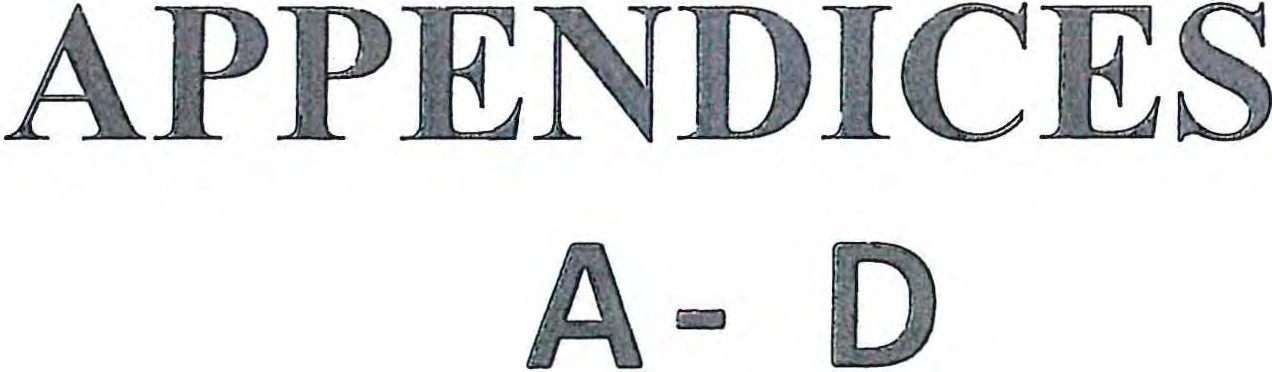 4412%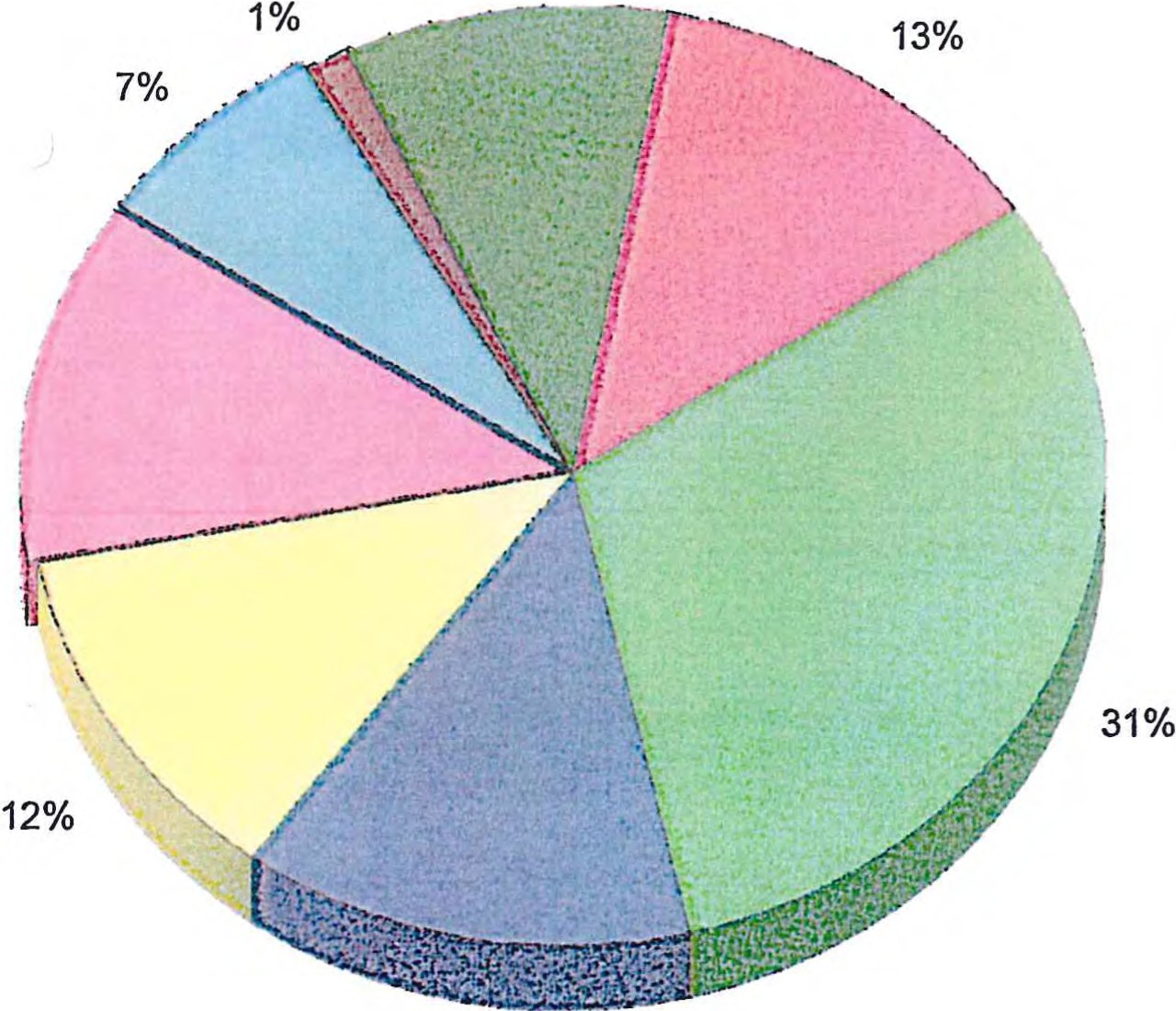 Appendix A/Expnditure 20]10%14%45Appendix B------------------------·	---·--·------·-·----------------· ----..·------·-------------- -- --·--·-- ----·--Cavan County Council - Income 2016------,---.I	Il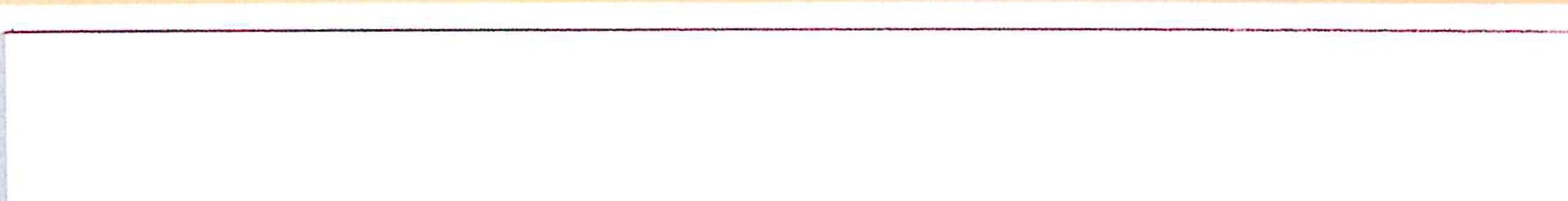 !	.€25,000,000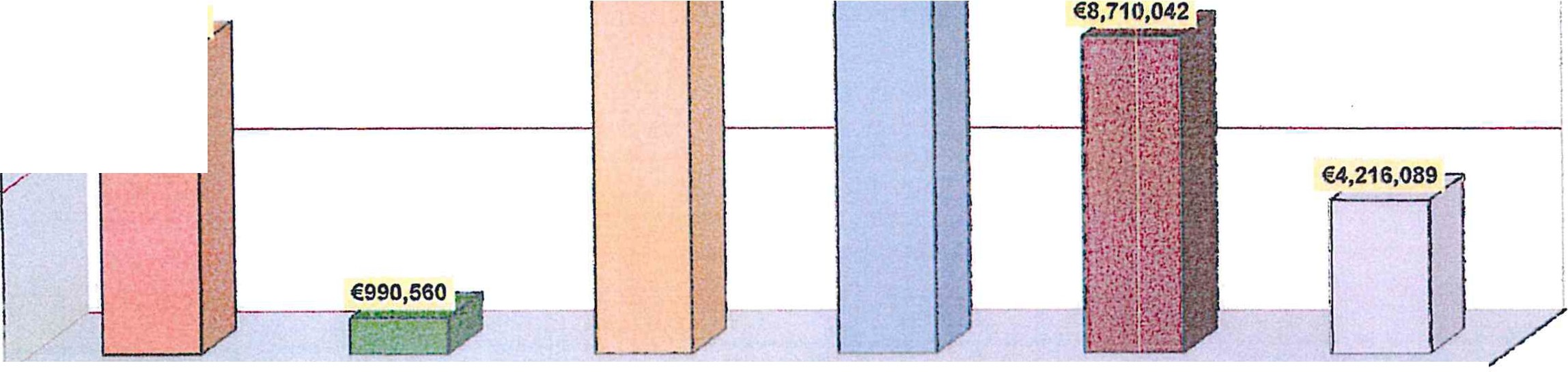 €20,000,000€15,000,000€10,000,000€5,000,000€0Allocation Local Government Fund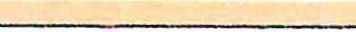 46Appendix CANNUAL  RATE ON VALUATION 2015Appendix Df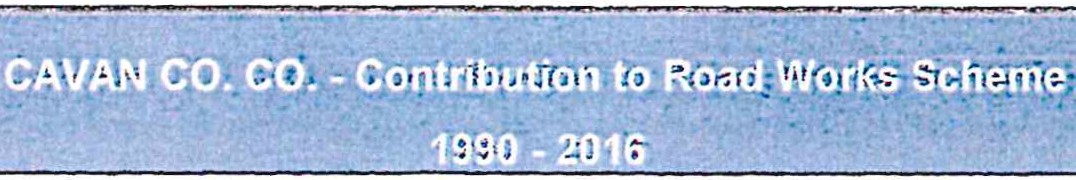 I	€3,800 ,000€3,600,000  ·€3,400,000----..-.-c.- ,...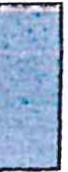 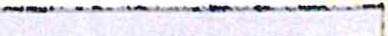 €3,200,000 ·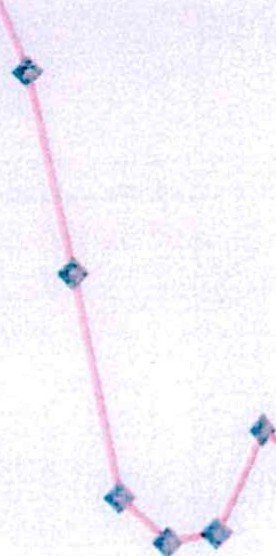 II	€3,000,000€2 ,800,000Ii	€2,600.000I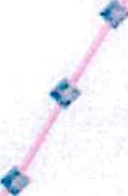 €2,400,000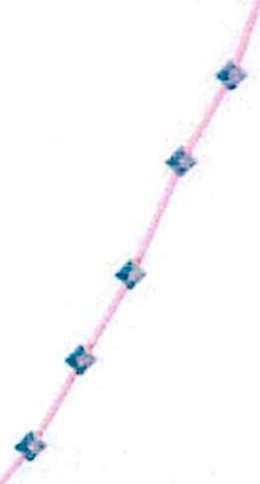 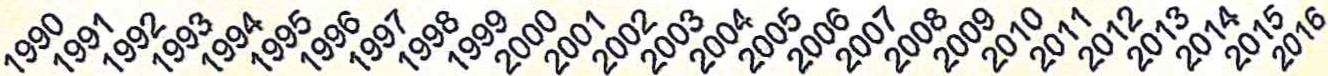 111* Represent.s.Discretionary Loc::31 Property Tax (Local Property Tax allocation.less Self-Funding). See Appendix 2 for details of full LPT allocation495859Total  Grants  and Subsidies	20,500,700	19,221,76760I63I676871II7475767778I-I81CERTIFICATE  OF ADOPTIONI hereby certify that at the budget meeting of Cavan County Council held this 27 day of November,  2015  the Council by Resolution adopted for the financial year ending on the 31st day of December, 2016 the budget  set out in Tables *(A -F) and by Resolution  determined  in accordance with the said budget   theRates set out in Tables  *(B and C) to be the annual rate on valuation  to be levied  for that year   for thepurposes  set out in those  Tables.Signed			 CathaoirleachCountersigned 	_Chief Executive Dated this 27 day of November, 201584(1)Local Government  Fund€ 8,458,415(2)Road Grants€10,153,006(3)Other Government Grants€ 10,347.694Sub Total€28,9591/1 15(1)Proceeds of sales of goods & Services€8,710,042( 2)Rates on commercial property€13,328, 712(3)Pension  Related Deduction€ 990,560Sub Total€23,029,314(i)   Housing Construction/Acquisition Programme€1,813,455(ii)  Voluntary CLSS & CAS€907,798(iii) Energy Retrofit  Programme€501,140(iv)  Voids Programme€	490,702CategoryRoad TypeLength (Kilometres)NationalNational Primary66.95NationalNational Secondary61.69Non -NationalRegional399.06Non -NationalLocal Primary735.43Non -NationalLocal Secondary1,335.66Non -NationalLocal Tertiary399.1Roads, Infrastructure and Facilities45%Water and Drainage infrastructure and facilities28%Surface Water9%Recreation, Parks and Open Space/community facilities18%CATEGORYNAMEYouthMaghera Community DevelopmentSocial InclusionMarisa GoldstoneSportSt. Patricks College Mac Rory Football TeamCommunityVirginia Cancer CareActive AgeCross Mullagh Friendship GroupOVERALL	WINNER (€1000)St. Patricks College Mac Rory Football Team. -	-   --	- -County Council. -	-   --	- -County Council. -	-   --	- -County Council-	--.. . --   ..	-·-   .. -	-   --	- -County Council. -	-   --	- -County Council. -	-   --	- -County CouncilRate on ValuationRate on ValuationRate on ValuationRate on ValuationRate on ValuationRate on ValuationRate on ValuationRate on ValuationKerryKerryKerry79.2579.2579.2579.2579.2579.2579.2579.25CorkCorkCork74.7574.7574.7574.7574.7574.7574.7574.75Cork CityCork CityCork City74.0574.0574.0574.0574.0574.0574.0574.05ClareClareClare72.9972.9972.9972.9972.9972.9972.9972.99Wicklow72.0472.0472.0472.0472.0472.0472.0472.04Wexford71.5271.5271.5271.5271.5271.5271.5271.52RoscommonRoscommonRoscommon71.4471.4471.4471.4471.4471.4471.4471.44MeathMeathMeath69.6369.6369.6369.6369.6369.6369.6369.63CarlowCarlowCarlow69.5669.5669.5669.5669.5669.5669.5669.56KildareKildareKildare68.9568.9568.9568.9568.9568.9568.9568.95MayoMayoMayo68.7668.7668.7668.7668.7668.7668.7668.76DonegalDonegalDonegal68.3968.3968.3968.3968.3968.3968.3968.39SligoSligoSligo66.9566.9566.9566.9566.9566.9566.9566.95Galway CountyGalway CountyGalway County66.5966.5966.5966.5966.5966.5966.5966.59OffalyOffalyOffaly66.0066.0066.0066.0066.0066.0066.0066.00Galway CityGalway CityGalway City65.4665.4665.4665.4665.4665.4665.4665.46LongfordLongfordLongford65.3565.3565.3565.3565.3565.3565.3565.35LaoisLaoisLaois64.6364.6364.6364.6364.6364.6364.6364.63LeitrimLeitrimLeitrim62.1562.1562.1562.1562.1562.1562.1562.15LouthLouthLouth60.0060.0060.0060.0060.0060.0060.0060.00Limerick CountyLimerick CountyLimerick County59.9259.9259.9259.9259.9259.9259.9259.92Limerick City MonaghanLimerick City MonaghanLimerick City Monaghan59.9259.6159.9259.6159.9259.6159.9259.6159.9259.6159.9259.6159.9259.6159.9259.61CavanCavanCavan56.8556.8556.8556.8556.8556.8556.8556.85TipperaryTipperaryTipperary56.7756.7756.7756.7756.7756.7756.7756.77KilkennyKilkennyKilkenny54.9054.9054.9054.9054.9054.9054.9054.90WestmeathWestmeathWestmeath54.5454.5454.5454.5454.5454.5454.5454.54Average Annual Rate on ValuationAverage Annual Rate on ValuationAverage Annual Rate on Valuation65.9665.9665.9665.9665.9665.9665.9665.96Table B: Expenditure and Income for 2016 and Estimated  OutturnTable B: Expenditure and Income for 2016 and Estimated  OutturnTable B: Expenditure and Income for 2016 and Estimated  OutturnTable B: Expenditure and Income for 2016 and Estimated  OutturnTable B: Expenditure and Income for 2016 and Estimated  OutturnTable B: Expenditure and Income for 2016 and Estimated  Outturnfor 2015for 2015for 2015for 2015Division  and ServicesDivision  and Services20162016201620162015201520152015Division  and ServicesDivision  and ServicesExpenditureExpenditureIncomeIncomeExpenditureExpenditureIncomeIncomeDivision  and ServicesDivision  and ServicesAdopted by Council€Estimated by Chief Executive€Adopted by Counc il€Estimated by Chief Executive€Adopted by Council€Estimated Outturn€Adopted by Council€Estimated Outturn€AHousing and BuildingA01Maintenance & Improvement of LA Housing Units1,548,4161,548,416197,459197,4591,635,6841,878,286174,431406,035A02Housing Assessment, Allocation and Transfer440,642440,6425,3305,330361,240366,5027,2497,106A03Housing Rent and Tenant Purchase Administration320,721320,7213,838 ,7383,838,738298,446307,9003,640,0213,709,823A04Housing Community Development Support102,590102,5902,1922,192128,501119,8462,4432,394A05Administration of Homeless Service115,019115,01943,23043,230103,235102,50343,37243,364A06Support to Housing Capital Prog.473,339473,339132,952132,952621,847411,159364,126147,539AO?RAS Programme3,487 ,7473,487 ,7473,544,1943,544,1943,205 ,1313,330,5903,267,8123,369,281A08Housing Loans475,324475,324200,699200,699464,042471,667243,121237 ,695A09Housing Grants147,655147,6553,3693,369144,862146,9373,5693,499A 11Agency & Recoupable Services1,0601,060992,8163,086--ADivision Total7,112,5137,112,5137,968,1727,968,1726,965,8047,138,4767,746,1447,926,736Table B: Expenditure and Income for 2016 and Estimated OutturnTable B: Expenditure and Income for 2016 and Estimated OutturnTable B: Expenditure and Income for 2016 and Estimated OutturnTable B: Expenditure and Income for 2016 and Estimated OutturnTable B: Expenditure and Income for 2016 and Estimated OutturnTable B: Expenditure and Income for 2016 and Estimated Outturnfor 2015for 2015for 2015for 2015Division and ServicesDivision and Services20162016201620162015201520152015Division and ServicesDivision and ServicesExpenditureExpenditureIncomeIncomeExpenditureExpenditureIncomeIncomeDivision and ServicesDivision and ServicesAdopted by Council€Estimated by Chief Executive€Adopted by Council€Estimated by Chief Executive€Adopted by Council€Estimated Outturn€Adopted by Council€Estimated Outturn€BRoad Transport & Safety801NP Road - Maintenance and Improvement1,131,8581,131,858775,017775,0171,207,5471,107,235888,101797,982802NS Road - Maintenance and Improvement400,363400,363206,064206,064447,743359,221307,668154,601803Regional Road - Maintenance and Improvement3,026,0503,026,0502,304,0692,304,0693,732,9442,937,5093,092,2302,298 ,711804Local Road - Maintenance and Improvement10,783,65310,783,6536,959,2006,959,20010,117,73710,545,6166,558,4936,961,678805Public Lighting602,222602,2221,1151,115517,746632,195590579806Traffic Management Improvement242,033242,0335,2435,243242,891240,2266,6676,540807Road Safety Engineering Improvement124,000124,0001,0131,013120,924119,4121,5431,513808Road Safety Promotion & Education4,6864,6868828825,2185,2521,1471,125809Car Parking561,722561,722593,868593,868588,673573,754525,778563,894810Support to Roads Capital Prog245,188245 ,18813,60213,602274 ,186276 ,09224,06023,585811Agency & Recoupable Services226,424226,424100,492100,492224,385218 ,729103,37295,743BDivision Total17,348,19917,348,19910,960,56510,960,56517,479,99417,015,24111,509,64910,905,951Table B: Expenditure and Income for 2016 and Estimated OutturnTable B: Expenditure and Income for 2016 and Estimated OutturnTable B: Expenditure and Income for 2016 and Estimated OutturnTable B: Expenditure and Income for 2016 and Estimated OutturnTable B: Expenditure and Income for 2016 and Estimated OutturnTable B: Expenditure and Income for 2016 and Estimated Outturnfor 2015for 2015for 2015for 2015Division  and ServicesDivision  and Services20162016201620162015201520152015Division  and ServicesDivision  and ServicesExpenditureExpenditureIncomeIncomeExpenditureExpenditureIncomeIncomeDivision  and ServicesDivision  and ServicesAdopted by Council€Estimated by Chief Executive€Adopted by Council€Estimated by Chief Executive€Adopted by Council€Estimated Outturn€Adopted by Council€Estimated Outturn€CWater ServicesC01Water Supply2,186 ,5792,186,5792,239,9882,239,9882,548 ,0452,371,0972,631,8642,447 ,779CO2Waste Water Treatment1,823,9411,823,9411,949,2221,949,2221,938,0861,904,0812,080,0162,039,380C03Collection of Water and Waste Water Charges213,309213,309149,621149,621245,640247,812162,696162,536C04Public Conveniences32,88532,885212136,54837,763489480C05Admin of Group and Private Installations3,085,5133,085,5133,125,2143,125,2143,204,0273,454,2023,138,3073,388,182C06Support to Water Capital Programme207,095207,09527,24627,246267,971264,98635,40234,704C07Agency & Recoupable Services111,119111,11988,18688,18650,84850,64832,53332,466COBLocal Authority Water and Sanitary Non Irish Water--------CDivision Total7,660,4417,660,4417,579,4987,579,4988,291,1658,330,5898,081,3078,105,527Table B: Expenditure and Income for 2016 and Estimated OutturnTable B: Expenditure and Income for 2016 and Estimated OutturnTable B: Expenditure and Income for 2016 and Estimated OutturnTable B: Expenditure and Income for 2016 and Estimated OutturnTable B: Expenditure and Income for 2016 and Estimated OutturnTable B: Expenditure and Income for 2016 and Estimated Outturnfor 2015for 2015for 2015for 2015Division and ServicesDivision and Services20162016201620162015201520152015Division and ServicesDivision and ServicesExpenditureExpenditureIncomeIncomeExpenditureExpenditureIncomeIncomeDivision and ServicesDivision and ServicesAdopted by Council€Estimated by Chief Executive€Adopted by Council€Estimated by Chief Executive€Adopted by Council€Estimated Outturn€Adopted by Council€Estimated Outturn€DDevelopment Management001Forward Planning124,351124,3515,2565,256217,314215,4737,2077,065002Development Management895,849895,849240,542240,542787,417787,310133,701196,714003Enforcement145,448145,4483,6603,660108,294111,9583,0643,004004Industrial and Commercial Facilities186186------005Tourism Development and Promotion446,355446 ,3556,8516,851369,750369,4976,4576,330006Community and Enterprise Function3,155,3073,155,3072,295,9152,295,915830,4731,517,016139,001915,328007Unfinished Housing Estates162,481162,4813,6843,684113,053113,86112,40312,355008Building Control96,08396,08392992938,54753,402873855009Economic Development and Promotion1,361,5021,361,502979,587979,587625,473848,510519,604719,532010Property Management23,13423,13424,25224,25223,21824,24220,61222,100011Heritage and Conservation Services197,280197,28045,99145,991193,781187,38830,75727,703012Agency & Recoupable Services141,311141,31194,25794,257473,197469,886400,372396,689DDivision Total6,749,2876,749,2873,700,9243,700,9243,780,5174,698,5431,274,0512,307,675Table B: Expenditure and Income for 2016 and Estimated  OutturnTable B: Expenditure and Income for 2016 and Estimated  OutturnTable B: Expenditure and Income for 2016 and Estimated  OutturnTable B: Expenditure and Income for 2016 and Estimated  OutturnTable B: Expenditure and Income for 2016 and Estimated  OutturnTable B: Expenditure and Income for 2016 and Estimated  Outturnfor 2015for 2015for 2015for 2015Division  and ServicesDivision  and Services20162016201620162015201520152015Division  and ServicesDivision  and ServicesExpenditureExpenditureIncomeIncomeExpenditureExpenditureIncomeIncomeDivision  and ServicesDivision  and ServicesAdopted by Council€Estimated by Chief Executive€Adopted by Council€Estimated by Chief Executive€Adopted by Council€Estimated Outturn€Adopted by Council€Estimated Outturn€EEnvironmental ServicesE01Landfill Operation and Aftercare695,471695,471200,357200,357815,412832,09191,25691,232E02Recovery & Recycling Facilities Operations252,542252,542124,470124,470257,500213,873153,667153,622E03Waste to Energy Facilities Operations--------E04Provision of Waste to Collection Services3,3543,35490903,1473,2606160E05Litter Management288,713288,71313,90113,901190,775279,78115,50415,475E06Street Cleaning336,434336,4347,2707,270334,972346,2436,6666,534E07Waste Regulations, Monitoring and Enforcement454,980454,980329,884329,884485,900490,381365,682344,622E08Waste Management Planning147,472147,472657657260 ,893171,3291,0991,078E09Maintenance of Burial Grounds23 ,15023,15031131132,48031,629392384E10Safety of Structures and Places281,208281,20879,24479,244270,713271,78279,11879,026E11Operation of Fire Service3,711,3043,711 ,304246,917246,9173,608,7013,584,254181,946176,710E12Fire Prevention278,948278,9486,8036,803280,941277,5226,9626,825E13Water Quality, Air and Noise Pollution562,834562,83482,53782,537603,163575,90298,33997,879E14Agency & Recoupable Services139139------EDivision Total7,036,5497,036,5491,092,4411,092,4417,144,5977,078,0471,000,692973,447Table B: Expenditure and Income for 2016 and Estimated OutturnTable B: Expenditure and Income for 2016 and Estimated OutturnTable B: Expenditure and Income for 2016 and Estimated OutturnTable B: Expenditure and Income for 2016 and Estimated OutturnTable B: Expenditure and Income for 2016 and Estimated OutturnTable B: Expenditure and Income for 2016 and Estimated Outturnfor 2015for 2015for 2015for 2015for 2015Division and ServicesDivision and Services201620162016201620152015201520152015Division and ServicesDivision and ServicesExpenditureExpenditureIncomeIncomeExpenditureExpenditureIncomeIncomeDivision and ServicesDivision and ServicesAdopted by Council€Estimated by Chief Executive€Adopted by Council€Estimated by Chief Executive€Adopted by Council€Estimated Outturn€Adopted by Council€Estimated Outturn€Estimated Outturn€FRecreation and AmenityF01Leisure Facilities Operations251,016251,016626626227,644233,4315,0614,9614,961F02Operation of Library and Archival Service1,875,1011,875 ,101128,245128,2451,815,7571,776,96179,51279,96079,960F03Outdoor Leisure Areas Operations413,248413,2484,0554,055379,328382,5413,4843,4153,415F04Community Sport and Recreational Development241,916241,916155,934155,934317,353320,297180,335184,907184,907F05Operation of Arts Programme1,301,4041,301,404323,410323,4101,255,4701,265 ,196334,552311,184311,184F06Agency & Recoupable Services279279--7,7369,151---FDivision Total4,082,9644,082,964612,270612,2704,003,2883,987,577602,944584,427584,427Table B: Expenditure and Income for 2016 and Estimated OutturnTable B: Expenditure and Income for 2016 and Estimated OutturnTable B: Expenditure and Income for 2016 and Estimated OutturnTable B: Expenditure and Income for 2016 and Estimated OutturnTable B: Expenditure and Income for 2016 and Estimated OutturnTable B: Expenditure and Income for 2016 and Estimated Outturnfor 2015for 2015for 2015for 2015Division  and ServicesDivision  and Services20162016201620162015201520152015Division  and ServicesDivision  and ServicesExpenditureExpenditureIncomeIncomeExpenditureExpenditureIncomeIncomeDivision  and ServicesDivision  and ServicesAdopted by Council€Estimated by Chief Executive€Adopted by Council€Estimated by Chief Executive€Adopted by Council€Estimated Outturn€Adopted by Council€Estimated Outturn€GAgriculture,  Education,  Health & WelfareG01Land Drainage Costs95,36895,36829429495,95397,606625613G02Operation and Maintenance of Piers and Harbours--------G03Coastal Protection--------G04Veterinary Service514,478514,478403,028403,028536,271527,869434,012413 ,326GOSEducational Support Services121,419121,41922,30022,300277,400276,754150,628152,840G06Agency & Recoupable Services--------GDivision Total731,265731,265425,622425,622909,624902,229585,265566,779Table B: Expenditure and Income for 2016 and Estimated  OutturnTable B: Expenditure and Income for 2016 and Estimated  OutturnTable B: Expenditure and Income for 2016 and Estimated  OutturnTable B: Expenditure and Income for 2016 and Estimated  OutturnTable B: Expenditure and Income for 2016 and Estimated  OutturnTable B: Expenditure and Income for 2016 and Estimated  Outturnfor 2015for 2015for 2015for 2015Division  and ServicesDivision  and Services20162016201620162015201520152015Division  and ServicesDivision  and ServicesExpenditureExpenditureIncomeIncomeExpenditureExpenditureIncomeIncomeDivision  and ServicesDivision  and ServicesAdopted by Council€Estimated by Chief Executive€Adopted by Council€Estimated by Chief Executive€Adopted by Council€Estimated Outturn€Adopted by Council€Estimated Outturn€HMiscellaneous  ServicesH01Profit &  Loss  Machinery Account148,213148,21313,30613,306104,303108,83012,42612,180H02Profit &  Loss Stores Account130,258130,2583,1013,101125,035124,5043,5013,432H03Adminstrat ion of Rates2,537,3372,537,337155,615155,6152,829,5392,831,74321,67121,440H04Franchise Costs90,54690,5462,1932,19389,81491,3012,6752,622H05Operation of Morgue and Coroner Expenses155,299155,299860860154,116164,466922904H06Weighbridges--------H07Operation of Markets and Casual Trading10,35710,3576,5586,55820,44719,6707,5797,571H08Malicious Damage63,48763,48763,48763,48763,48763,48763,48763,487H09Local  Representation  &  Civic Leadership728,897728,89720,81020,810748,519739,18524,42223,940H10Motor Taxation631,885631,88542,91442,914728,333706,13948,46348,099H11Agency  &  Recoupable Services987,022987,022778,495778,495927,169912,692563,331625 ,180HDivision Total5,483,3015,483,3011,087,3391,087,3395,790,7625,762,017748,477808,855Overall TotalOverall Total56,204,51956,204,51933,426,83133,426,83154,365,75154,912,71931,548,52932,179,397TABLE C - CALCULATION OF BASE YEAR ADJUSTMENT FOR THE FINANCIAL YEAR 2016Cavan  County CouncilTABLE C - CALCULATION OF BASE YEAR ADJUSTMENT FOR THE FINANCIAL YEAR 2016Cavan  County CouncilTABLE C - CALCULATION OF BASE YEAR ADJUSTMENT FOR THE FINANCIAL YEAR 2016Cavan  County CouncilTABLE C - CALCULATION OF BASE YEAR ADJUSTMENT FOR THE FINANCIAL YEAR 2016Cavan  County CouncilTABLE C - CALCULATION OF BASE YEAR ADJUSTMENT FOR THE FINANCIAL YEAR 2016Cavan  County CouncilTABLE C - CALCULATION OF BASE YEAR ADJUSTMENT FOR THE FINANCIAL YEAR 2016Cavan  County CouncilRating Authority{i)Annual Rate on Valuation2016€{ii) Effective ARV{Net of BYA)2016€{iii)Base Year Adjustment2016€{iv)Net Effective Valuation€(v)Value of Base Year Adjustment€Cavan Town Council56.850071.220014.3700(27,274)(391,927)TOTAL(27,274)(391,927)Table DTable DTable DANALYSIS OF BUDGET 2016 INCOME FROM GOODS AND SERVICESANALYSIS OF BUDGET 2016 INCOME FROM GOODS AND SERVICESANALYSIS OF BUDGET 2016 INCOME FROM GOODS AND SERVICES20162015Source of Income€€Rents from houses4,893 ,2704,583,410Housing Loans Interest & Charges129,820168,329Parking Fines &Charges585 ,119518,330Irish Water4,380,6534,198,896Planning Fees221,000126,650Sale/leasing of other property/Industrial Sites23,57020,000Domestic Refuse Charges--Commercial Refuse Charges--Landfill Charges--Fire Charges190,000170,000Recreation/Amenity/Culture--Library  Fees/Fines27,00041,000Agency Services & Repayable Works--Local  Authority Contributions143,740-Superannuation723,999759,999NPPR100,000100,000Other income1,507,9601,640,148Total Goods and Services12,926,13112,326,762Table ETable ETable EANALYSIS OF BUDGET 2016 INCOME FROM GRANTS, SUBSIDIES, &  LPTANALYSIS OF BUDGET 2016 INCOME FROM GRANTS, SUBSIDIES, &  LPTANALYSIS OF BUDGET 2016 INCOME FROM GRANTS, SUBSIDIES, &  LPTDepartment of Environment, Community  and20162015Local Government€€Housing &  Building2,781,1672,828,558Road Transport & Safety--Water Services3,220,6363,759 ,837Development Management2,104,24198,849Environmental Services325 ,800398 ,746Recreation  & Amenity--Agriculture , Food & the Marine2,000-Miscellaneous  Services198,19263,487LPT Self Funding--Sub-total8,632,0367,149,477Other Departments and BodiesTII Transport lnfrastucture Ireland10,153,00610,672,054Arts, Heritage  & Gaeltacht--OTO--Social Protection--Defence74,50074,500Education  & Skills19,328147,280Library Council--Arts Council80,40085,400Transport .Tourism & Sport--Justice &  Equality--Agriculture , Food & The Marine--Non Dept HFA & BMW--Jobs, Enterprise,  & Innovation838,051512,134Other Grants & Subsidies703,379580,922Sub-total11,868,66412,072,290Table F - ExpenditureTable F - ExpenditureTable F - ExpenditureTable F - ExpenditureTable F - ExpenditureDivision A - Housing and BuildingDivision A - Housing and BuildingDivision A - Housing and BuildingDivision A - Housing and BuildingDivision A - Housing and BuildingExpenditure by Service and Sub-Service2016201620152015Expenditure by Service and Sub-ServiceAdopted by Council€Estimated by Chief Executive€Adopted by Council€Estimated Outturn€A0801  Loan Interest and Other Charges282,652282,652290,936293,285A0802  Debt Management Housing Loans123,452123,452104,680111,164A0899  Service Support Costs69,22069,22068,42667,218AOS	Housing Loans475,324475,324464,042471,667A0901  Disabled Persons Grants----A0902  Loan Charges DPG/ERG----A0903  Essential Repair Grants----A0904  Other Housing Grant Payments----A0905  Mobility Aids Housing Grants----A0999  Service Support Costs147,655147,655144,862146,937A09	Housing Grants147,655147,655144,862146,937A1101  Agency & Recoupable Service----A 1199  Service  Support Costs1,0601,0602,8163,086A11	Agency & Recoupable Services1,0601,0602,8163,086A	Division Total7,112,5137,112,5136,965,8047,138,476Table F - IncomeTable F - IncomeTable F - IncomeTable F - IncomeTable F - IncomeDivision A  - Housing and  BuildingDivision A  - Housing and  BuildingDivision A  - Housing and  BuildingDivision A  - Housing and  BuildingDivision A  - Housing and  BuildingIncome by Source2016201620152015Income by SourceAdopted by Council€Estimated by Chief Executive€Adopted by Council€Estimated Outturn€Government  Grants, Subsidies, & LPTEnvironment, Community & Local Government2,781,1672,781 ,1672,828 ,5582,703,300Other  Grants  & Subsidies60,00060,00060,00060,000LPT Self  Funding----Total Government Grants, Subsidies, & LPT2,841,1672,841,1672,888,5582,763,300Goods & ServicesRents from houses4,893,2704,893 ,2704,583,4104,660 ,664Housing Loans Interest & Charges129,820129,820168,329163,007Agency Services & Repayable Works----Superannuation60,97160,97162,90361,661Local Author ity Contributions42,94442,944--Other income--42,944278,104Total Goods & Services5,127,0055,127,0054,857,5865,163,436Division 'A' Total7,968,1727,968,1727,746,1447,926,736Table F - ExpenditureTable F - ExpenditureTable F - ExpenditureTable F - ExpenditureTable F - ExpenditureDivision 8 - Road Transport &  SafetyDivision 8 - Road Transport &  SafetyDivision 8 - Road Transport &  SafetyDivision 8 - Road Transport &  SafetyDivision 8 - Road Transport &  SafetyExpenditure by Service and Sub-Service2016201620152015Expenditure by Service and Sub-ServiceAdopted by Council€Estimated by Chief Executive€Adopted by Council€Estimated Outturn€80101  NP - Surface Dressing----80102  NP - Pavement Overlay/Reconstruction----80103  NP - Winter Maintenance120,000120,000110,000120,00080104  NP - Bridge Maintenance (Eirspan)----80105  NP - General Maintenance595,947595,947720,900610,20780106  NP - General Improvements Works----80199  Service Support Costs415,911415,911376 ,647377,028B01	NP Road - Maintenance and Improvement1,131,8581,131,8581,207,5471,107,23580201 NS - Surface Dressing----80202  NS - Overlay/Reconstruction----80203 NS - Overlay/Reconstruction - Urban----80204  NS - Winter Maintenance70,00070,00060,00070,00080205  NS - Bridge Maintenance (Eirspan)----80206  NS - General Maintenance132,067132,067244,294144,29480207  NS - General Improvement Works----80299  Service Support Costs198,296198,296143,449144,927B02	NS Road - Maintenance and Improvement400,363400,363447,743359,22180301  Regional Roads Surface Dressing279,992279,992229,955260,00080302  Reg Rd Surface Rest/Road Reconstruction/Overlay1,455,5811,455,5811,149,5291,455,58180303  Regional Road Winter Maintenance----80304  Regional Road Bridge Maintenance--80,000-80305  Regional Road General Maintenance Works312,816312,8161,296,687312,81680306  Regional Road General Improvement Works223,400223,400298,300223,30080399  Service Support Costs754,261754,261678,473685,812B03	Regional Road - Maintenance and Improvement3,026,0503,026,0503,732,9442,937,50980401  Local Road Surface Dressing----80402  Local Rd Surface Rest/Road Reconstruction/Overlay3,900,3633,900,3632 ,977,9873,900,36380403  Local Roads Winter Maintenance----80404  Local Roads Bridge Maintenance----80405  Local Roads General Maintenance Works4,099,8914,099,8915,212,5584,175,17080406  Local Roads General Improvement Works1,202,2281,202,228680,6501,202,22880499  Service Support Costs1,581,1711,581,1711,246,5421,267 ,855B04	Local Road - Maintenance and Improvement10,783,65310,783,65310,117,73710,545,616Table F - ExpenditureTable F - ExpenditureTable F - ExpenditureTable F - ExpenditureTable F - ExpenditureTable F - ExpenditureTable F - ExpenditureDivision B - Road Transport  & SafetyDivision B - Road Transport  & SafetyDivision B - Road Transport  & SafetyDivision B - Road Transport  & SafetyDivision B - Road Transport  & SafetyDivision B - Road Transport  & SafetyExpenditure  by Service  and Sub-ServiceExpenditure  by Service  and Sub-ServiceExpenditure  by Service  and Sub-Service20162016201520152015Expenditure  by Service  and Sub-ServiceExpenditure  by Service  and Sub-ServiceExpenditure  by Service  and Sub-ServiceAdopted by Council€Estimated by Chief Executive€Adopted by Council€Estimated Outturn€Estimated Outturn€B0501  Public Lighting Operating CostsB0501  Public Lighting Operating CostsB0501  Public Lighting Operating CostsB0501  Public Lighting Operating Costs577,559577,559471 ,621586,268586,268B0502  Public Lighting ImprovementB0502  Public Lighting ImprovementB0502  Public Lighting ImprovementB0502  Public Lighting Improvement-----B0599  Service Support CostsB0599  Service Support CostsB0599  Service Support CostsB0599  Service Support Costs24,66324,66346,12545,92745,927805Public LightingPublic LightingPublic Lighting602,222602,222517,746632,195632,195IB0601 Traffic ManagementB0601 Traffic ManagementB0601 Traffic ManagementB0601 Traffic Management----B0602 Traffic MaintenanceB0602 Traffic MaintenanceB0602 Traffic MaintenanceB0602 Traffic Maintenance148,524148,524152,614150,205B0603  Traffic Improvement MeasuresB0603  Traffic Improvement MeasuresB0603  Traffic Improvement MeasuresB0603  Traffic Improvement Measures----B0699  Service Support CostsB0699  Service Support CostsB0699  Service Support CostsB0699  Service Support Costs93,50993,50990,27790,021806	Traffic Management Improvement806	Traffic Management Improvement806	Traffic Management Improvement806	Traffic Management Improvement242,033242,033242,891240,226240,226B0701  Low Cost Remedial MeasuresB0701  Low Cost Remedial MeasuresB0701  Low Cost Remedial MeasuresB0701  Low Cost Remedial Measures41,03441,03443,68642,77442,774B0702  Other Engineering ImprovementsB0702  Other Engineering ImprovementsB0702  Other Engineering ImprovementsB0702  Other Engineering Improvements-----B0799  Service Support CostsB0799  Service Support CostsB0799  Service Support CostsB0799  Service Support Costs82,96682,96677,23876,63876,638807	Road Safety Engineering Improvement807	Road Safety Engineering Improvement807	Road Safety Engineering Improvement807	Road Safety Engineering Improvement124,000124,000120,924119,412119,412B0801  School WardensB0801  School WardensB0801  School WardensB0801  School Wardens-----B0802  Publicity and Promotion Road SafetyB0802  Publicity and Promotion Road SafetyB0802  Publicity and Promotion Road SafetyB0802  Publicity and Promotion Road Safety-----B0899  Service Support CostsB0899  Service Support CostsB0899  Service Support CostsB0899  Service Support Costs4,6864,6865,2185,2525,252808	Road Safety Promotion & Education808	Road Safety Promotion & Education808	Road Safety Promotion & Education808	Road Safety Promotion & Education4,6864,6865,2185,2525,252B0901  Maintenance and Management of Car ParksB0901  Maintenance and Management of Car ParksB0901  Maintenance and Management of Car ParksB0901  Maintenance and Management of Car Parks75,00075,000100,000200,000200,000B0902  Operation of Street ParkingB0902  Operation of Street ParkingB0902  Operation of Street ParkingB0902  Operation of Street Parking329,335329,335353,375239,675239,675B0903  Parking EnforcementB0903  Parking EnforcementB0903  Parking EnforcementB0903  Parking Enforcement53,94653,94653,40052,41452,414B0999  Service Support CostsB0999  Service Support CostsB0999  Service Support CostsB0999  Service Support Costs103,441103,44181,89881,66581,665809	Car Parking809	Car Parking809	Car Parking809	Car Parking561,722561,722588,673573,754573,754B1001  Administration of Roads Capital ProgrammeB1001  Administration of Roads Capital ProgrammeB1001  Administration of Roads Capital ProgrammeB1001  Administration of Roads Capital Programme85,65085,65083,46883,46883,468B1099 Service Support CostsB1099 Service Support CostsB1099 Service Support CostsB1099 Service Support Costs159,538159,538190,718192,624192,624810	Support to Roads Capital Prog810	Support to Roads Capital Prog810	Support to Roads Capital Prog810	Support to Roads Capital Prog245,188245,188274,186276,092276,092B1101  Agency & Recoupable ServiceB1101  Agency & Recoupable ServiceB1101  Agency & Recoupable ServiceB1101  Agency & Recoupable Service73,82073,820103,75696,25696,256B1199  Service Support CostsB1199  Service Support CostsB1199  Service Support CostsB1199  Service Support Costs152,604152,604120,629122,473122,473811	Agency & Recoupable Services811	Agency & Recoupable Services811	Agency & Recoupable Services811	Agency & Recoupable Services226,424226,424224,385218,729218,7298	Division Total8	Division Total8	Division Total8	Division Total17,348,19917,348,19917,479,99417,015,24117,015,241Table F - IncomeTable F - IncomeTable F - IncomeTable F - IncomeTable F - IncomeDivision B - Road Transport & SafetyDivision B - Road Transport & SafetyDivision B - Road Transport & SafetyDivision B - Road Transport & SafetyDivision B - Road Transport & SafetyIncome by Source2016201620152015Income by SourceAdopted by Council€Estimated by Chief Executive€Adopted by Council€Estimated Outturn€Government Grants, Subsidies, & LPTArts, Heritage  & Gaeltacht----TII Transport lnfrastucture Ireland10,153,00610,153,00610,672,05410,133,688Environment, Community & Local Government----OTO----Other Grants & Subsidies----LPT Self Funding----Total Government Grants, Subsidies, & LPT10,153,00610,153,00610,672,05410,133,688Goods & ServicesParking Fines &Charges585 ,119585,119518 ,330556,514Agency Services & Repayable Works----Superannuation185,600185,600178,175174,659Local Authority Contributions----Other income36,84036,840141,09041,090Total Goods & Services807,559807,559837,595772,263Division 'B' Total10,960,56510,960,56511,509,64910,905,951Table F - IncomeTable F - IncomeTable F - IncomeTable F - IncomeTable F - IncomeDivision C - Water ServicesDivision C - Water ServicesDivision C - Water ServicesDivision C - Water ServicesDivision C - Water ServicesIncome by Source2016201620152015Income by SourceAdopted by Council€Estimated by Chief Executive€Adopted by Council€Estimated Outturn€Government Grants, Subsidies, & LPTEnvironment, Community & Local Government3,220,6363,220,6363,759,8373,786,472Other Grants & Subsidies----Total Government Grants, Subsidies, & LPT3,220,6363,220,6363,759,8373,786,472Goods & ServicesAgency Services & Repayable Works----Superannuation142,773142,773122,574120,157Irish Water4,216,0894,216,0894,198,8964,198,898Local Authority Contributions----Other income----Total Goods & Services4,358,8624,358,8624,321,4704,319,055Division 'C' Total7,579,4987,579,4988,081,3078,105,527Table F - ExpenditureTable F - ExpenditureTable F - ExpenditureTable F - ExpenditureTable F - ExpenditureTable F - ExpenditureDivision D - Development ManagementDivision D - Development ManagementDivision D - Development ManagementDivision D - Development ManagementDivision D - Development ManagementDivision D - Development ManagementExpenditure  by Service  and Sub-Service20162016201520152015Expenditure  by Service  and Sub-ServiceAdopted by Council€Estimated by Chief Executive€Adopted by Council€Adopted by Council€Estimated Outturn€00101  Statutory Plans and Policy85,22685,226155,092155,092154,07900199 Service Support Costs39,12539,12562,22262,22261,394D01	Forward Planning124,351124,351217,314217,314215,473I00201 Planning Control661,002661,002548,086548,086550,34100299  Service Support Costs234,847234,847239,331239,331236,969D02	Development  Management895,849895,849787,417787,417787,31000301 Enforcement Costs106,712106,71289,00589,00592,79100399  Service Support Costs38,73638,73619,28919,28919,167D03	Enforcement145,448145,448108,294108,294111,95800401  Industrial Sites Operations-----00403  Management of & Contribs to Other Commercial Faes-----00404  General Development Promotion Work-----00499 Service Support Costs186186---D04	Industrial and Commercial Facilities186186---00501 Tourism Promotion318,321318 ,321264 ,229264 ,229265,12600502  Tourist Facilities Operations-----00599 Service Support Costs128,034128,034105,521105,521104,371DOS	Tourism Development and Promotion446,355446,355369,750369,750369,497I00601  General Community & Enterprise Expenses2,741,2442,741 ,244427,2851,114,94700602  RAPID Costs----00603 Social Inclusion141,963141,963119,382121,97100699 Service Support Costs272,100272,100283 ,806280,098D06	Community and Enterprise Function3,155,3073,155,307830,473830,4731,517,01600701  Unfinished Housing Estates126,961126,96179,63179,63180,98000799 Service Support Costs35,52035,52033,42233,42232,881D07	Unfinished Housing Estates162,481162,481113,053113,053113,86100801  Building Control Inspection Costs78,99278,99221,14321,14336,13600802  Building Control Enforcement Costs7,8367,8367,8037,8037,80300899 Service Support Costs9,2559,2559,6019,6019,463D08	Building Control96,08396,08338,54738,54753,402Table F - ExpenditureTable F - ExpenditureTable F - ExpenditureTable F - ExpenditureTable F - ExpenditureDivision D - Development ManagementDivision D - Development ManagementDivision D - Development ManagementDivision D - Development ManagementDivision D - Development ManagementExpenditure by Service and Sub-Service2016201620152015Expenditure by Service and Sub-ServiceAdopted by Council€Estimated by Chief Executive€Adopted by Council€Estimated Outturn€D0901  Urban and Village Renewal----D0902 EU Projects----D0903 Town Twinning----D0904 European Office----D0905  Economic Development & Promotion316,432316,43268,327803,827D0906  Local Enterprise Office950,051950,051512,134-D0999 Service Support Costs95,01995,01945,01244,683D09	Economic  Development  and Promotion1,361,5021,361,502625,473848,510D1001 Property Management Costs16,23316,23317,28118,386D1099 Service Support Costs6,9016,9015,9375,856D10	Property  Management23,13423,13423,21824,242D1101 Heritage Services138,174138,174141,919135,919D1102 Conservation Services26,64626,64620,53020,530D1103 Conservation Grants----D1199 Service Support Costs32,46032,46031,33230,939D11	Heritage and Conservation Services197,280197,280193,781187,388D1201 Agency & Recoupable Service81,41281,412377,970374,955D1299 Service Support Costs59,89959,89995,22794,931D12	Agency & Recoupable Services141,311141,311473 ,197469,886D	Division Total6,749,2876,749,2873,780,5174,698,543Table F - IncomeTable F - IncomeTable F - IncomeTable F - IncomeTable F - IncomeDivision D - Development ManagementDivision D - Development ManagementDivision D - Development ManagementDivision D - Development ManagementDivision D - Development ManagementIncome by Source2016201620152015Income by SourceAdopted by Council€Estimated by Chief Executive€Adopted by Council€Estimated Outturn€Government Grants, Subsidies, & LPTArts, Heritage  & Gaeltacht----Environment , Community  &  Local Government2,104,2412,104,24198,849872,633Jobs, Enterprise and Innovation838,051838,051512,134712,210Other  Grants  & Subsidies145,400145,400--Total Government Grants, Subsidies,& LPT3,087,6923,087,692610,9831,584,843Goods & ServicesPlanning Fees221 ,000221,000126,650190,000Agency Services & Repayable Works----Superannuation85,00585,00595,44893,563Sale/leasing of other property/Industrial Sites23,57023,57020,00021,500Local Authority Contributions----Other income283,657283,657420,970417,769Total Goods & Services613,232613,232663,068722,832Division 'D' Total3,700,9243,700,9241,274,0512,307,675Table F - IncomeTable F - IncomeTable F - IncomeTable F - IncomeTable F - IncomeDivision E - Environmental  ServicesDivision E - Environmental  ServicesDivision E - Environmental  ServicesDivision E - Environmental  ServicesDivision E - Environmental  ServicesIncome by Source2016201620152015Income by SourceAdopted by Council€Estimated by Chief Executive€Adopted by Council€Estimated Outturn€Government  Grants,  Subsidies,  & LPTSocial Protection----Environment, Community & Local Government325 ,800325,800398,746318,000Defence74,50074,50074,50074,500Other  Grants  & Subsidies----Total Government Grants, Subsidies, & LPT400,300400,300473,246392,500Goods & ServicesDomestic Refuse Charges----Commercial Refuse Charges----Agency Services & Repayable Works----Superannuation60,44460,44476,00774 ,508Landfill Charges----Fire Charges190,000190,000170,000165,000Local Author ity Contributions----Other income441 ,697441,697281,439341,439Total Goods & Services692,141692,141527,446580,947Division 'E' Total1,092,4411,092,4411,000,692973,447Table F - ExpenditureTable F - ExpenditureTable F - ExpenditureTable F - ExpenditureTable F - ExpenditureDivision F - Recreation and AmenityDivision F - Recreation and AmenityDivision F - Recreation and AmenityDivision F - Recreation and AmenityDivision F - Recreation and AmenityExpenditure by Service and Sub-ServiceExpenditure by Service and Sub-ServiceExpenditure by Service and Sub-Service2016201620152015Expenditure by Service and Sub-ServiceExpenditure by Service and Sub-ServiceExpenditure by Service and Sub-ServiceAdopted by Council€Estimated by Chief Executive€Adopted by Council€Estimated Outturn€F0101  Leisure Facilities OperationsF0101  Leisure Facilities OperationsF0101  Leisure Facilities Operations243,064243,064202,894208 ,572F0103  Contribution to External Bodies Leisure FacilitiesF0103  Contribution to External Bodies Leisure FacilitiesF0103  Contribution to External Bodies Leisure Facilities----F0199  Service Support CostsF0199  Service Support CostsF0199  Service Support Costs7,9527,95224,75024,859F01	Leisure Facilities OperationsF01	Leisure Facilities OperationsF01	Leisure Facilities Operations251,016251,016227,644233,431F0201  Library Service OperationsF0201  Library Service OperationsF0201  Library Service Operations1,331,8921,331,8921,281,1271,247,580F0202  Archive ServiceF0202  Archive ServiceF0202  Archive Service6,7306,73010,98011,336F0204  Purchase of Books, CD's etc.F0204  Purchase of Books, CD's etc.F0204  Purchase of Books, CD's etc.60,00060,00050,00051,897F0205  Contributions to Library OrganisationsF0205  Contributions to Library OrganisationsF0205  Contributions to Library Organisations21,78521,78521,78521,785F0299  Service Support CostsF0299  Service Support CostsF0299  Service Support Costs454,694454,694451,865444,363F02	Operation of Library and Archival  ServiceF02	Operation of Library and Archival  ServiceF02	Operation of Library and Archival  Service1,875,1011,875,1011,815,7571,776,961F0301  Parks, Pitches & Open SpacesF0301  Parks, Pitches & Open SpacesF0301  Parks, Pitches & Open Spaces308,740308,740310,000309,763F0302 PlaygroundsF0302 PlaygroundsF0302 Playgrounds39,35539,35529,56732,443F0303 BeachesF0303 BeachesF0303 Beaches----F0399  Service Support CostsF0399  Service Support CostsF0399  Service Support Costs65,15365,15339,76140,335F03	Outdoor Leisure Areas OperationsF03	Outdoor Leisure Areas OperationsF03	Outdoor Leisure Areas Operations413,248413 ,248379,328382,541F0401  Community GrantsF0401  Community GrantsF0401  Community Grants30,00030,00030,00030,000F0402  Operation of Sports Hall/StadiumF0402  Operation of Sports Hall/StadiumF0402  Operation of Sports Hall/Stadium----F0403  Community FacilitiesF0403  Community FacilitiesF0403  Community Facilities----F0404  Recreational DevelopmentF0404  Recreational DevelopmentF0404  Recreational Development151,380151,380174,922179,600F0499  Service Support CostsF0499  Service Support CostsF0499  Service Support Costs60,53660,536112,431110,697F04	Community  Sport and Recreational DevelopmentF04	Community  Sport and Recreational DevelopmentF04	Community  Sport and Recreational Development241,916241,916317,353320,297F0501  Administration of the Arts ProgrammeF0501  Administration of the Arts ProgrammeF0501  Administration of the Arts Programme653,920653,920598,314602,711F0502  Contributions to other Bodies Arts ProgrammeF0502  Contributions to other Bodies Arts ProgrammeF0502  Contributions to other Bodies Arts Programme12,00012,00010,00011,500F0503  Museums OperationsF0503  Museums OperationsF0503  Museums Operations342,979342,979349,819353,799F0504  Heritage/Interpret ive Facilities OperationsF0504  Heritage/Interpret ive Facilities OperationsF0504  Heritage/Interpret ive Facilities Operations7,4067,4067,2538,240F0505  Festivals & ConcertsF0505  Festivals & ConcertsF0505  Festivals & Concerts21,00021,00021 ,00021,000F0599  Service Support CostsF0599  Service Support CostsF0599  Service Support Costs264,099264,099269,084267,946F05	Operation of Arts ProgrammeF05	Operation of Arts ProgrammeF05	Operation of Arts Programme1,301,4041,301,4041,255,4701,265,196F0601  Agency & Recoupable ServiceF0601  Agency & Recoupable ServiceF0601  Agency & Recoupable Service----F0699  Service Support CostsF0699  Service Support CostsF0699  Service Support Costs2792797,7369,151FOG	Agency  &  Recoupable ServicesFOG	Agency  &  Recoupable ServicesFOG	Agency  &  Recoupable Services2792797,7369,151F	Division TotalF	Division TotalF	Division Total4,082 ,9644,082 ,9644,003,2883,987,577Table F - IncomeTable F - IncomeTable F - IncomeTable F - IncomeTable F - IncomeDivision F - Recreation and AmenityDivision F - Recreation and AmenityDivision F - Recreation and AmenityDivision F - Recreation and AmenityDivision F - Recreation and AmenityIncome by Source2016201620152015Income by SourceAdopted by Council€Estimated by Chief Executive€Adopted by Council€Estimated Outturn€Government Grants, Subsidies, &  LPTArts .Heritage & Gaeltacht----Social Protection----Environment, Community & Local Government----Education  and Skills----Library Council----Arts Council80,40080,40085,40075,400Other Grants & Subsidies151,379151,379174,922179,600Total Government Grants, Subsidies, & LPT231,779231,779260,322255,000Goods & ServicesRecreation/Amenity/Culture----Library Fees/Fines27,00027,00041,00042,208Agency Services & Repayable Works----Superannuation67,63767,63771,12269,719Local Authority Contributions----Other income285 ,854285,854230,500217,500Total Goods & Services380,491380,491342,622329,427Division 'F' Total612,270612,270602,944584,427Table F - ExpenditureTable F - ExpenditureTable F - ExpenditureTable F - ExpenditureTable F - ExpenditureDivision G - Agriculture, Education, Health & WelfareDivision G - Agriculture, Education, Health & WelfareDivision G - Agriculture, Education, Health & WelfareDivision G - Agriculture, Education, Health & WelfareDivision G - Agriculture, Education, Health & WelfareExpenditure  by Service  and Sub-Service2016201620152015Expenditure  by Service  and Sub-ServiceAdopted by Council€Estimated by Chief Executive€Adopted by Council€Estimated Outturn€G0101  Maintenance of Land Drainage Areas68,76668,76668,76669,923G0102  Contributions to Joint Drainage Bodies23,76323,76323,76324,235G0103 Payment of Agr icultural Pensions----G0199 Service Support Costs2,8392,8393,4243,448Go1	Land Drainage Costs95,36895,36895,95397,606G0201  Operation of Piers----G0203  Operation of Harbours----G0299  Service Support Costs----G02	Operation and Maintenance of Piers and  Harbours----G0301  General Maintenance - Costal Regions----G0302  Planned Protection of Coastal Regions----G0399 Service Support Costs----G03	Coastal Protection----G0401  Provision of Veterinary Service----G0402  Inspection of Abattoirs etc287,965287,965335,562326,473G0403  Food Safety----G0404  Operation of Dog Warden Service103,765103,76594,65396,383G0405  Other Animal Welfare Services (incl Horse Control)16,30016,3001,3001,550G0499  Service Support Costs106,448106,448104,756103,463G04	Veterinary Service514,478514,478536,271527,869G0501  Payment of Higher Education Grants19,32819,328157,498159,776G0502  Administration  Higher Education Grants68,12368,12375,58073,512G0503  Payment of VEC Pensions----G0504 Administration VEC Pension----G0505  Contribution to Education & Training Board----G0506  Other Educational Services----G0507 School Meals----G0599 Service Support Costs33,96833,96844,32243,466GOS	Educational  Support Services121,419121,419277,400276,754G0601 Agency & Recoupable Service----G0699 Service Support Costs----GOG	Agency  &  Recoupable Services----G	Division Total731,265731,265909,624902,229Table F - IncomeTable F - IncomeTable F - IncomeTable F - IncomeTable F - IncomeDivision G - Agriculture, Education, Health & WelfareDivision G - Agriculture, Education, Health & WelfareDivision G - Agriculture, Education, Health & WelfareDivision G - Agriculture, Education, Health & WelfareDivision G - Agriculture, Education, Health & WelfareIncome by Source2016201620152015Income by SourceAdopted by Council€Estimated by Chief Executive€Adopted by Council€Estimated Outturn€Government  Grants, Subsidies, & LPTArts.Heritage & Gaeltacht----Education and Skills19,32819,328147,280149,558Environment, Community & Local Government2 ,0002,000--Transport .Tourism & Sport----Other Grants & Subsidies236,600236 ,600236 ,000232,650Total Government Grants, Subsidies, &  LPT257,928257,928383,280382,208Goods & ServicesAgency Services & Repayable Works----Superannuation20,32920,32920,98520,571Contributions  by  other  local authorities----Other income147,365147,365181,000164,000Total Goods & Services167,694167,694201,985184,571Division 'G' Total425,622425,622585,265566,779Table F - ExpenditureTable F - ExpenditureTable F - ExpenditureTable F - ExpenditureTable F - ExpenditureDivision H - Miscellaneous ServicesDivision H - Miscellaneous ServicesDivision H - Miscellaneous ServicesDivision H - Miscellaneous ServicesDivision H - Miscellaneous ServicesExpenditure by Service and Sub-Service2016201620152015Expenditure by Service and Sub-ServiceAdopted by Council€Estimated by Chief Executive€Adopted by Council€Estimated Outturn€H0901  Representational Payments301,032301,032301,032301,032H0902  ChairNice  Chair Allowances24,00024,00024,00024,000H0903  Annual Allowances  LA Members90,74790,74791,60391,603H0904  Expenses LA Members42,60042,60042,60042,600H0905  Other Expenses77,00077,00077,00069,896H0906  Conferences Abroad8,0008,0008,0006,567H0907  Retirement Gratuities----H0908  Contribution to Members Associations16,00016,00016,00016,000H0909  General Municipal Allocation----H0999  SeNice Support Costs169,518169,518188,284187,487H09	Local Representation & Civic  Leadership728,897728,897748,519739,185H1001  Motor Taxation Operation428,162428,162481,040462,246H1099  SeNice Support Costs203,723203,723247,293243,893H10	Motor Taxation631,885631,885728,333706,139H1101  Agency  & Recoupable SeNice638,171638,171431,631401,748H1102  NPPR136,066136,066152,942170,296H1199  SeNice Support Costs212,785212,785342,596340,648H11	Agency & Recoupable Services987,022987,022927,169912,692H	Division Total5,483,3015,483,3015,790,7625,762,017Overall Total56,204,51956,204,51954,365,75154,912,719Table F - IncomeTable F - IncomeTable F - IncomeTable F - IncomeTable F - IncomeDivision  H - Miscellaneous ServicesDivision  H - Miscellaneous ServicesDivision  H - Miscellaneous ServicesDivision  H - Miscellaneous ServicesDivision  H - Miscellaneous ServicesIncome by Source2016201620152015Income by SourceAdopted by Council€Estimated by Chief Executive€Adopted by Council€Estimated Outturn€Government Grants, Subsidies, &  LPTSocial Protection----Environment, Community & Local Government198,192198,19263,48763,487Justice  & Equality----Agriculture , Food & the Marine----Non Dept HFA and BMW----Other Grants & Subsidies110,000110,000110,000110,000Total Government  Grants, Subsidies, & LPT308,192308,192173,487173,487Goods & ServicesAgency Services & Repayable Works----Superannuation101,240101,240132,785130,163NPPR100,000100,000100,000125,000Contribut ions by other local authorities100,796100,796--Other income477,111477 ,111342,205380,205Total Goods & Services779,147779,147574,990635,368Division 'H' Total1,087,3391,087,339748,477808,855Overall Total33,426,83133,426,83131,548,52932,179,397Appendix 1Appendix 1Appendix 1SUMMARY OF CENTRAL MANAGEMENT CHARGE FOR YEAR 2016SUMMARY OF CENTRAL MANAGEMENT CHARGE FOR YEAR 2016SUMMARY OF CENTRAL MANAGEMENT CHARGE FOR YEAR 201620162015Description€€Area Office Overhead1,022,384840,883Corporate Affairs Overhead792,7671,184,131Corporate Buildings Overhead710,994720,473Finance Function Overhead670,893735,927Human Resource Function Overhead901,463825,844IT Services Overhead693,369650,198Print & Post Room Service Overhead122,757135,025Pension & Lump Sum Overhead3,550,6153,410,283Total  Expenditure Allocated to Services8,465,2428,502,764Appendix 2Appendix 2Appendix 2SUMMARY  OF LOCAL PROPERTY TAX ALLOCATION FOR YEAR  2016SUMMARY  OF LOCAL PROPERTY TAX ALLOCATION FOR YEAR  2016SUMMARY  OF LOCAL PROPERTY TAX ALLOCATION FOR YEAR  2016Description2016€2016€DiscretionaryDiscretionary Local Property Tax (Table A)Self Funding - Revenue Budget Housing and BuildingRoad Transport & SafetyTotal Local Property Tax - Revenue Budget Self  Funding - Capital BudgetHousing  & BuildingRoads, Transport, & SafetyTotal Local Property Tax  - Capital  Budget8,458,415DiscretionaryDiscretionary Local Property Tax (Table A)Self Funding - Revenue Budget Housing and BuildingRoad Transport & SafetyTotal Local Property Tax - Revenue Budget Self  Funding - Capital BudgetHousing  & BuildingRoads, Transport, & SafetyTotal Local Property Tax  - Capital  Budget8,458,415DiscretionaryDiscretionary Local Property Tax (Table A)Self Funding - Revenue Budget Housing and BuildingRoad Transport & SafetyTotal Local Property Tax - Revenue Budget Self  Funding - Capital BudgetHousing  & BuildingRoads, Transport, & SafetyTotal Local Property Tax  - Capital  Budget-DiscretionaryDiscretionary Local Property Tax (Table A)Self Funding - Revenue Budget Housing and BuildingRoad Transport & SafetyTotal Local Property Tax - Revenue Budget Self  Funding - Capital BudgetHousing  & BuildingRoads, Transport, & SafetyTotal Local Property Tax  - Capital  Budget-DiscretionaryDiscretionary Local Property Tax (Table A)Self Funding - Revenue Budget Housing and BuildingRoad Transport & SafetyTotal Local Property Tax - Revenue Budget Self  Funding - Capital BudgetHousing  & BuildingRoads, Transport, & SafetyTotal Local Property Tax  - Capital  Budget-DiscretionaryDiscretionary Local Property Tax (Table A)Self Funding - Revenue Budget Housing and BuildingRoad Transport & SafetyTotal Local Property Tax - Revenue Budget Self  Funding - Capital BudgetHousing  & BuildingRoads, Transport, & SafetyTotal Local Property Tax  - Capital  Budget8,458,415DiscretionaryDiscretionary Local Property Tax (Table A)Self Funding - Revenue Budget Housing and BuildingRoad Transport & SafetyTotal Local Property Tax - Revenue Budget Self  Funding - Capital BudgetHousing  & BuildingRoads, Transport, & SafetyTotal Local Property Tax  - Capital  Budget-DiscretionaryDiscretionary Local Property Tax (Table A)Self Funding - Revenue Budget Housing and BuildingRoad Transport & SafetyTotal Local Property Tax - Revenue Budget Self  Funding - Capital BudgetHousing  & BuildingRoads, Transport, & SafetyTotal Local Property Tax  - Capital  Budget-DiscretionaryDiscretionary Local Property Tax (Table A)Self Funding - Revenue Budget Housing and BuildingRoad Transport & SafetyTotal Local Property Tax - Revenue Budget Self  Funding - Capital BudgetHousing  & BuildingRoads, Transport, & SafetyTotal Local Property Tax  - Capital  Budget-Total  Local Property Tax Allocation  (Post Variation)8,458,4158,458,415